Olga Górnicka(konsultacja: Alicja Cholewa-Zawadzka) Rozkład materiału z tematami lekcji(opracowany zgodnie z nową podstawą programową 
kształcenia w zawodach szkolnictwa branżowego 
obowiązującą od 2019 r.) Język angielski zawodowy – Branża chemiczna (CHM)CAREER PATHS: ENVIRONMENTAL SCIENCEBook 1Poziom A1 wg CEF (ESOKJ)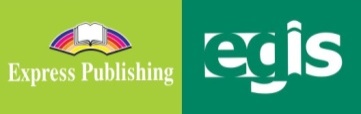 2020WSTĘP Environmental Science to publikacja należąca do serii Career Paths. Podręczniki z tej serii polecane są dla uczniów techników lub innych szkół zawodowych o odpowiednim profilu oraz tych, którzy chcą rozwijać swoje umiejętności językowe w zakresie języka angielskiego zawodowego (vocational English). Autorzy serii założyli, że przystępujący do poznawania języka zawodowego znają już podstawy gramatyki języka angielskiego, a słownictwo ogólne mają opanowane na tyle, że potrafią się komunikować przynajmniej na podstawowym poziomie, wykorzystując właściwe funkcje językowe.Podręcznik podzielony został na trzy części: Book 1, Book 2 i Book 3, z których każda zawiera 15 rozdziałów. Poszczególne części odpowiadają kolejno poziomowi A1, A2 i B1 w Europejskim Systemie Opisu Kształcenia Językowego (Common European Framework of Reference for Languages).Prezentowany rozkład materiału (RM) podzielono w następujący sposób: znajomość środków językowych,rozumienie wypowiedzi & przetwarzanie wypowiedzi,tworzenie wypowiedzi i reagowanie na wypowiedzi, materiał ćwiczeniowy.Materiał zawarty w podręczniku w części Book 1 może być zrealizowany w trakcie ok. 30 godzin lekcyjnych (plus powtórki materiału i testy). W rozkładzie materiału (RM) zamieszczono informacje dotyczące każdej lekcji zawartej w podręczniku w odniesieniu do materiału tematyczno-leksykalnego (znajomość środków językowych) oraz ćwiczonych umiejętności językowych (rozumienie i przetwarzanie wypowiedzi oraz tworzenie wypowiedzi i reagowanie na nie). Na realizację każdego rozdziału (Unit) przeznaczono 2 godziny lekcyjne:pierwsza – wprowadzenie nowego słownictwa i praca z tekstem, co stanowi przygotowanie do kolejnej lekcji, podczas której uczeń będzie w sposób czynny korzystał z nowo poznanych słów i zwrotów; druga – rozwijanie umiejętności rozumienia ze słuchu oraz sprawności produktywnych, czyli mówienia i pisania, w tym odtwarzanie przez uczniów wysłuchanego dialogu, a następnie wielokrotne powtarzanie własnych wersji tego dialogu ze zmianą ról i wprowadzaniem nowych informacji szczegółowych. Mówienie często sprawia uczniom, zwłaszcza mniej zaawansowanym językowo, największe problemy. Z tego względu proponuje się, by na ćwiczenie tej sprawności językowej przeznaczyć możliwie dużo czasu. Samodzielne odegranie zadanej roli w języku angielskim zapewni uczniom nie tylko poczucie sukcesu i zadowolenia z siebie, ale będzie również motywacją do dalszej pracy. Rozwijanie umiejętności pisania to ostatni element każdego rozdziału, który nauczyciel może wykorzystać jako pracę domową. Po zrealizowaniu materiału w rozdziale uczeń jest przygotowany do wykonania zadania samodzielnie, zna potrzebne słownictwo i poznał wzór danej formy wypowiedzi pisemnej.Wiadomo, że w nauce, zwłaszcza języka obcego, bardzo ważne jest powtarzanie i utrwalanie nowopoznanego materiału. Stąd, po każdych trzech rozdziałach proponuje się jego powtórkę w dowolnej formie (np. ponowne odegranie ról, gry językowe wykorzystujące słownictwo zawodowe itp.) lub sprawdzian pokazujący stopień opanowania zrealizowanego materiału. W RM zaproponowano również poświęcenie jednej godziny dydaktycznej na lekcję organizacyjną. Dodatkowo w RM nauczyciel znajdzie propozycje tematów lekcji. Przedstawiony poniżej szczegółowy RM do podręcznika Environmental Science – Book 1 jest propozycją i może być modyfikowany lub stanowić punkt wyjścia do konstruowania indywidualnych rozkładów materiału dostosowanych do konkretnych warunków i możliwości edukacyjnych uczniów. W RM zamieszczono również informacje dotyczące realizacji wymagań nowej podstawy programowej w zakresie języka obcego zawodowego (JOZ) (np. 1.1, 2a.1, 3b.1, 4a.3 itd., gdzie oznaczenie przed kropką odnosi się do efektów kształcenia, a oznaczenie po kropce – do kryteriów ich weryfikacji). Zabieg taki powoduje, że proponowany RM jest szczególnie pomocny dla nauczyciela w jego pracy dydaktycznej. Materiał dodatkowy (wyszczególniony w tabeli innym kolorem tła) to przede wszystkim Glossary (słowniczek) znajdujący się w podręczniku (po każdych 15 rozdziałach) oraz komponent cyfrowy, tzw. digibook, zawierający m.in. filmy dokumentalne. Kurs składa się z:podręcznika (Student’s Book), kompletu dwóch płyt CD do użytku w klasie (Class Audio CDs), które zawierają nagrania wszystkich dialogów prezentowanych w podręczniku,książki nauczyciela (Teacher’s Guide) ze szczegółowymi scenariuszami lekcji, zapisami nagrań oraz kluczem odpowiedzi do wszystkich zadań znajdujących się w podręczniku.Environmental Science to podręcznik, który zapewni korzystającym z niego nie tylko doskonalenie znajomości języka angielskiego, ale także poszerzenie wiedzy w interesującym ich obszarze zawodowym. Rozkład materiału – seria CAREER PATHS: ENVIRONMENTAL SCIENCEBOOK 1STRONAZNAJOMOŚĆ ŚRODKÓW JĘZYKOWYCHROZUMIENIE WYPOWIEDZI& PRZETWARZANIE WYPOWIEDZITWORZENIE WYPOWIEDZI& REAGOWANIE NA WYPOWIEDZIMATERIAŁ DODATKO-WY**MATERIAŁ DODATKO-WY**DATA*ZNAJOMOŚĆ ŚRODKÓW JĘZYKOWYCHROZUMIENIE WYPOWIEDZI& PRZETWARZANIE WYPOWIEDZITWORZENIE WYPOWIEDZI& REAGOWANIE NA WYPOWIEDZIMATERIAŁ DODATKO-WY**MATERIAŁ DODATKO-WY**LEKCJA  1…………Temat lekcji: 1. Lekcja organizacyjna. Temat lekcji: 1. Lekcja organizacyjna. Temat lekcji: 1. Lekcja organizacyjna. Temat lekcji: 1. Lekcja organizacyjna. Temat lekcji: 1. Lekcja organizacyjna. UNIT 1 – The earth: Structure and spheresUNIT 1 – The earth: Structure and spheresUNIT 1 – The earth: Structure and spheresUNIT 1 – The earth: Structure and spheresUNIT 1 – The earth: Structure and spheresUNIT 1 – The earth: Structure and spheresLEKCJE  2–3str. 4–5Leksyka i tematyka: słownictwo związane z budową wnętrza Ziemi i strefami Ziemi: atmosphere, troposphere, stratosphere, hydrosphere, geosphere, biosphere, lithosphere, core, mantle, crustrzeczowniki: center, volume, life, sun, planet czasowniki: support, contain, belong przymiotniki: several, hot, rigid, outer, inner, comfortable, separate przysłówek: underwater zwroty, np. What layer contains … ? Are you pretty comfortable with … ? That’s the …, right? No, wait, that’s … . poprawianie siebie, np. Actually, I meant … . What I mean to say is … . 1.1, 6a.1, 6a.4, 6a.5Czytanie, słuchanie i mówienie: The Earth’s Spheres (fragment z podręcznika nt. budowy wnętrza Ziemi i jej stref) – zadanie typu P/F; dobieranie definicji do podanych wyrazów; uzupełnianie luk w zdaniach podanymi wyrazami; odpowiedź na pytanie otwarte Słuchanie, czytanie i pisanie:rozmowa między wykładowczynią i studentem dot. stref Ziemi – zaznaczanie usłyszanych informacji; uzupełnianie luk w dialogu 2a.1, 2a.2, 2b.1, 2b.2, 5.3, 6c.3, 6d.5, 6d.6Mówienie i pisanie: (w grupach) burza mózgów nt. słownictwa związanego z budową wnętrza Ziemi i strefami ZiemiMówienie: opisywanie ilustracji + określanie ich związku z budową wnętrza Ziemi i sferami Ziemiodpowiedzi na pytania: jakie warstwy wchodzą w skład litosfery oraz jak nazywa cienka warstwa powietrza wokół Ziemi(w parach) dialog sterowany nt. stref Ziemi (odgrywanie ról wykładowczyni i studenta, na podstawie dialogu w ćw. 7) (w parach) odgrywanie własnych dialogów, w których wykładowca rozmawia ze studentem o strefach Ziemi i warstwach, które wchodzą w skład każdej ze stref (ćw. 8)Pisanie: arkusz egzaminacyjny (student’s exam) z odpowiedziami na zadane pytania dot. stref Ziemi (na podstawie tekstu i ćw. 8) 3a.1, 3a.4, 3a.5, 3b.1, 3b.4, 3b.5, 4a.1, 4a.2, 4a.5, 4a.6, 4b.2, 4b.6, 5.1, 6b.2, 6d.5, 6d.6SB Book 1, Glossary – str. 34–38DigiBook – Unit 1LEKCJE  2–3str. 4–5Leksyka i tematyka: słownictwo związane z budową wnętrza Ziemi i strefami Ziemi: atmosphere, troposphere, stratosphere, hydrosphere, geosphere, biosphere, lithosphere, core, mantle, crustrzeczowniki: center, volume, life, sun, planet czasowniki: support, contain, belong przymiotniki: several, hot, rigid, outer, inner, comfortable, separate przysłówek: underwater zwroty, np. What layer contains … ? Are you pretty comfortable with … ? That’s the …, right? No, wait, that’s … . poprawianie siebie, np. Actually, I meant … . What I mean to say is … . 1.1, 6a.1, 6a.4, 6a.5Czytanie, słuchanie i mówienie: The Earth’s Spheres (fragment z podręcznika nt. budowy wnętrza Ziemi i jej stref) – zadanie typu P/F; dobieranie definicji do podanych wyrazów; uzupełnianie luk w zdaniach podanymi wyrazami; odpowiedź na pytanie otwarte Słuchanie, czytanie i pisanie:rozmowa między wykładowczynią i studentem dot. stref Ziemi – zaznaczanie usłyszanych informacji; uzupełnianie luk w dialogu 2a.1, 2a.2, 2b.1, 2b.2, 5.3, 6c.3, 6d.5, 6d.6Mówienie i pisanie: (w grupach) burza mózgów nt. słownictwa związanego z budową wnętrza Ziemi i strefami ZiemiMówienie: opisywanie ilustracji + określanie ich związku z budową wnętrza Ziemi i sferami Ziemiodpowiedzi na pytania: jakie warstwy wchodzą w skład litosfery oraz jak nazywa cienka warstwa powietrza wokół Ziemi(w parach) dialog sterowany nt. stref Ziemi (odgrywanie ról wykładowczyni i studenta, na podstawie dialogu w ćw. 7) (w parach) odgrywanie własnych dialogów, w których wykładowca rozmawia ze studentem o strefach Ziemi i warstwach, które wchodzą w skład każdej ze stref (ćw. 8)Pisanie: arkusz egzaminacyjny (student’s exam) z odpowiedziami na zadane pytania dot. stref Ziemi (na podstawie tekstu i ćw. 8) 3a.1, 3a.4, 3a.5, 3b.1, 3b.4, 3b.5, 4a.1, 4a.2, 4a.5, 4a.6, 4b.2, 4b.6, 5.1, 6b.2, 6d.5, 6d.6LEKCJE  2–3……………………Leksyka i tematyka: słownictwo związane z budową wnętrza Ziemi i strefami Ziemi: atmosphere, troposphere, stratosphere, hydrosphere, geosphere, biosphere, lithosphere, core, mantle, crustrzeczowniki: center, volume, life, sun, planet czasowniki: support, contain, belong przymiotniki: several, hot, rigid, outer, inner, comfortable, separate przysłówek: underwater zwroty, np. What layer contains … ? Are you pretty comfortable with … ? That’s the …, right? No, wait, that’s … . poprawianie siebie, np. Actually, I meant … . What I mean to say is … . 1.1, 6a.1, 6a.4, 6a.5Czytanie, słuchanie i mówienie: The Earth’s Spheres (fragment z podręcznika nt. budowy wnętrza Ziemi i jej stref) – zadanie typu P/F; dobieranie definicji do podanych wyrazów; uzupełnianie luk w zdaniach podanymi wyrazami; odpowiedź na pytanie otwarte Słuchanie, czytanie i pisanie:rozmowa między wykładowczynią i studentem dot. stref Ziemi – zaznaczanie usłyszanych informacji; uzupełnianie luk w dialogu 2a.1, 2a.2, 2b.1, 2b.2, 5.3, 6c.3, 6d.5, 6d.6Mówienie i pisanie: (w grupach) burza mózgów nt. słownictwa związanego z budową wnętrza Ziemi i strefami ZiemiMówienie: opisywanie ilustracji + określanie ich związku z budową wnętrza Ziemi i sferami Ziemiodpowiedzi na pytania: jakie warstwy wchodzą w skład litosfery oraz jak nazywa cienka warstwa powietrza wokół Ziemi(w parach) dialog sterowany nt. stref Ziemi (odgrywanie ról wykładowczyni i studenta, na podstawie dialogu w ćw. 7) (w parach) odgrywanie własnych dialogów, w których wykładowca rozmawia ze studentem o strefach Ziemi i warstwach, które wchodzą w skład każdej ze stref (ćw. 8)Pisanie: arkusz egzaminacyjny (student’s exam) z odpowiedziami na zadane pytania dot. stref Ziemi (na podstawie tekstu i ćw. 8) 3a.1, 3a.4, 3a.5, 3b.1, 3b.4, 3b.5, 4a.1, 4a.2, 4a.5, 4a.6, 4b.2, 4b.6, 5.1, 6b.2, 6d.5, 6d.6LEKCJE  2–3……………………Tematy lekcji: 1. The Earth’s Spheres – słownictwo, praca z tekstem.                          2. What layer contains most of the planet’s air? – ćwiczenia w słuchaniu i mówieniu. Pisanie – arkusz egzaminacyjny (student’s exam).Tematy lekcji: 1. The Earth’s Spheres – słownictwo, praca z tekstem.                          2. What layer contains most of the planet’s air? – ćwiczenia w słuchaniu i mówieniu. Pisanie – arkusz egzaminacyjny (student’s exam).Tematy lekcji: 1. The Earth’s Spheres – słownictwo, praca z tekstem.                          2. What layer contains most of the planet’s air? – ćwiczenia w słuchaniu i mówieniu. Pisanie – arkusz egzaminacyjny (student’s exam).Tematy lekcji: 1. The Earth’s Spheres – słownictwo, praca z tekstem.                          2. What layer contains most of the planet’s air? – ćwiczenia w słuchaniu i mówieniu. Pisanie – arkusz egzaminacyjny (student’s exam).STRONAZNAJOMOŚĆ ŚRODKÓW JĘZYKOWYCHROZUMIENIE WYPOWIEDZI& PRZETWARZANIE WYPOWIEDZITWORZENIE WYPOWIEDZI& REAGOWANIE NA WYPOWIEDZIMATERIAŁ DODATKO-WY**DATA*ZNAJOMOŚĆ ŚRODKÓW JĘZYKOWYCHROZUMIENIE WYPOWIEDZI& PRZETWARZANIE WYPOWIEDZITWORZENIE WYPOWIEDZI& REAGOWANIE NA WYPOWIEDZIMATERIAŁ DODATKO-WY**UNIT 2 – LandformsUNIT 2 – LandformsUNIT 2 – LandformsUNIT 2 – LandformsUNIT 2 – LandformsLEKCJE  4–5str. 6–7Leksyka i tematyka: słownictwo związane z elementami rzeźby terenu: mountain, valley, plateau, plain, hill, glacier, island, peninsula, canyon, cliffrzeczowniki: formation, expert, grassland, bottom, ecology, water pollution, fish, species, ski resort czasowniki: examine, publish, assess, observe, check out przymiotnik: real-worldprzysłówek: recentlyzwroty, np. I heard you … . So you want to … . Good luck.życzenie komuś powodzenia, np. Good luck with … . I hope you … . I wish you all the best on … . 1.1, 6a.1, 6a.4, 6a.5Czytanie, słuchanie i mówienie: Environmental Studies (strona internetowa) – odpowiedzi na pytania (wybór wielokrotny); umieszczanie podanych wyrazów pod odpowiednimi nagłówkami w tabelce; dobieranie podanych wyrazów do luk w parach zdań (2 opcje); odpowiedź na pytanie otwarte Słuchanie, czytanie i pisanie:rozmowa między dwojgiem profesorów dot. planów jednego z nich związanych z badaniami w Dale Canyon – zadanie typu P/F; uzupełnianie luk w dialogu 2a.1, 2a.2, 2b.1, 2b.2, 5.3, 6c.3, 6d.5, 6d.6Mówienie i pisanie: (w grupach) burza mózgów nt. słownictwa związanego z tematyką rozdziału Mówienie: opisywanie ilustracji + określanie ich związku z różnymi formami terenuodpowiedzi na pytania: jakie element rzeźby terenu jest całkowicie otoczony wodą oraz jak nazywa się obszar wyniesionego lądu niższego niż góra(w parach) dialog sterowany nt. planów jednego z profesorów związanych z badaniami w Dale Canyon (odgrywanie ról dwojga profesorów, na podstawie dialogu w ćw. 7) (w parach) odgrywanie własnych dialogów, w których profesorowie rozmawiają o planach badawczych jednego z nich, o miejscu tych badań i ich zakresie (ćw. 8)Pisanie: wniosek o fundusze na badania (application for research funds) z podaniem wymaganych danych (na podstawie tekstu i ćw. 8) 3a.1, 3a.3, 3a.4, 3a.5, 3b.1, 3b.3, 3b.4, 3b.5, 4a.1, 4a.2, 4a.3, 4a.5, 4a.6, 4b.2, 4b.6, 5.1, 6b.2, 6d.5, 6d.6SB Book 1, Glossary – str. 34–38DigiBook – Unit 2LEKCJE  4–5str. 6–7Leksyka i tematyka: słownictwo związane z elementami rzeźby terenu: mountain, valley, plateau, plain, hill, glacier, island, peninsula, canyon, cliffrzeczowniki: formation, expert, grassland, bottom, ecology, water pollution, fish, species, ski resort czasowniki: examine, publish, assess, observe, check out przymiotnik: real-worldprzysłówek: recentlyzwroty, np. I heard you … . So you want to … . Good luck.życzenie komuś powodzenia, np. Good luck with … . I hope you … . I wish you all the best on … . 1.1, 6a.1, 6a.4, 6a.5Czytanie, słuchanie i mówienie: Environmental Studies (strona internetowa) – odpowiedzi na pytania (wybór wielokrotny); umieszczanie podanych wyrazów pod odpowiednimi nagłówkami w tabelce; dobieranie podanych wyrazów do luk w parach zdań (2 opcje); odpowiedź na pytanie otwarte Słuchanie, czytanie i pisanie:rozmowa między dwojgiem profesorów dot. planów jednego z nich związanych z badaniami w Dale Canyon – zadanie typu P/F; uzupełnianie luk w dialogu 2a.1, 2a.2, 2b.1, 2b.2, 5.3, 6c.3, 6d.5, 6d.6Mówienie i pisanie: (w grupach) burza mózgów nt. słownictwa związanego z tematyką rozdziału Mówienie: opisywanie ilustracji + określanie ich związku z różnymi formami terenuodpowiedzi na pytania: jakie element rzeźby terenu jest całkowicie otoczony wodą oraz jak nazywa się obszar wyniesionego lądu niższego niż góra(w parach) dialog sterowany nt. planów jednego z profesorów związanych z badaniami w Dale Canyon (odgrywanie ról dwojga profesorów, na podstawie dialogu w ćw. 7) (w parach) odgrywanie własnych dialogów, w których profesorowie rozmawiają o planach badawczych jednego z nich, o miejscu tych badań i ich zakresie (ćw. 8)Pisanie: wniosek o fundusze na badania (application for research funds) z podaniem wymaganych danych (na podstawie tekstu i ćw. 8) 3a.1, 3a.3, 3a.4, 3a.5, 3b.1, 3b.3, 3b.4, 3b.5, 4a.1, 4a.2, 4a.3, 4a.5, 4a.6, 4b.2, 4b.6, 5.1, 6b.2, 6d.5, 6d.6LEKCJE  4–5……………………Leksyka i tematyka: słownictwo związane z elementami rzeźby terenu: mountain, valley, plateau, plain, hill, glacier, island, peninsula, canyon, cliffrzeczowniki: formation, expert, grassland, bottom, ecology, water pollution, fish, species, ski resort czasowniki: examine, publish, assess, observe, check out przymiotnik: real-worldprzysłówek: recentlyzwroty, np. I heard you … . So you want to … . Good luck.życzenie komuś powodzenia, np. Good luck with … . I hope you … . I wish you all the best on … . 1.1, 6a.1, 6a.4, 6a.5Czytanie, słuchanie i mówienie: Environmental Studies (strona internetowa) – odpowiedzi na pytania (wybór wielokrotny); umieszczanie podanych wyrazów pod odpowiednimi nagłówkami w tabelce; dobieranie podanych wyrazów do luk w parach zdań (2 opcje); odpowiedź na pytanie otwarte Słuchanie, czytanie i pisanie:rozmowa między dwojgiem profesorów dot. planów jednego z nich związanych z badaniami w Dale Canyon – zadanie typu P/F; uzupełnianie luk w dialogu 2a.1, 2a.2, 2b.1, 2b.2, 5.3, 6c.3, 6d.5, 6d.6Mówienie i pisanie: (w grupach) burza mózgów nt. słownictwa związanego z tematyką rozdziału Mówienie: opisywanie ilustracji + określanie ich związku z różnymi formami terenuodpowiedzi na pytania: jakie element rzeźby terenu jest całkowicie otoczony wodą oraz jak nazywa się obszar wyniesionego lądu niższego niż góra(w parach) dialog sterowany nt. planów jednego z profesorów związanych z badaniami w Dale Canyon (odgrywanie ról dwojga profesorów, na podstawie dialogu w ćw. 7) (w parach) odgrywanie własnych dialogów, w których profesorowie rozmawiają o planach badawczych jednego z nich, o miejscu tych badań i ich zakresie (ćw. 8)Pisanie: wniosek o fundusze na badania (application for research funds) z podaniem wymaganych danych (na podstawie tekstu i ćw. 8) 3a.1, 3a.3, 3a.4, 3a.5, 3b.1, 3b.3, 3b.4, 3b.5, 4a.1, 4a.2, 4a.3, 4a.5, 4a.6, 4b.2, 4b.6, 5.1, 6b.2, 6d.5, 6d.6LEKCJE  4–5……………………Tematy lekcji: 1. Environmental Studies – słownictwo, praca z tekstem.                          2. Please let me know what you find – ćwiczenia w słuchaniu i mówieniu. Pisanie – wniosek o fundusze na badania (application for research funds).Tematy lekcji: 1. Environmental Studies – słownictwo, praca z tekstem.                          2. Please let me know what you find – ćwiczenia w słuchaniu i mówieniu. Pisanie – wniosek o fundusze na badania (application for research funds).Tematy lekcji: 1. Environmental Studies – słownictwo, praca z tekstem.                          2. Please let me know what you find – ćwiczenia w słuchaniu i mówieniu. Pisanie – wniosek o fundusze na badania (application for research funds).Tematy lekcji: 1. Environmental Studies – słownictwo, praca z tekstem.                          2. Please let me know what you find – ćwiczenia w słuchaniu i mówieniu. Pisanie – wniosek o fundusze na badania (application for research funds).STRONAZNAJOMOŚĆ ŚRODKÓW JĘZYKOWYCHROZUMIENIE WYPOWIEDZI& PRZETWARZANIE WYPOWIEDZITWORZENIE WYPOWIEDZI& REAGOWANIE NA WYPOWIEDZIMATERIAŁ DODATKO-WY**DATA*ZNAJOMOŚĆ ŚRODKÓW JĘZYKOWYCHROZUMIENIE WYPOWIEDZI& PRZETWARZANIE WYPOWIEDZITWORZENIE WYPOWIEDZI& REAGOWANIE NA WYPOWIEDZIMATERIAŁ DODATKO-WY**UNIT 3 – Ecosystems: ComponentsUNIT 3 – Ecosystems: ComponentsUNIT 3 – Ecosystems: ComponentsUNIT 3 – Ecosystems: ComponentsUNIT 3 – Ecosystems: ComponentsLEKCJE  6–7str. 8–9Leksyka i tematyka: słownictwo związane z ekosystemami: ecosystem, component, abiotic, biotic, population, organism, community, species, habitat, genetic diversity rzeczowniki: disaster, chemical waste, creature, algae, incident, anti-dumping lawczasowniki: take care of, threaten, survive, preserve, dump, dieprzymiotniki: responsible, local, damaged, alive, thrivingprzysłówki: last week, barely, fortunately, anymore, eventually, left, enoughzwroty, np. Have you been to … ? … years ago, … . It’s because of … . You mean that … ?rozmawianie o przeszłości, np. Have you been to … recently? (Five years) ago, … . What happened? Previously, … . At one time, … . 1.1, 6a.1, 6a.4, 6a.5Czytanie, słuchanie i mówienie: Keep Our Waters Clean! (artykuł nt. ekosystemów) – zadanie typu P/F; dobieranie definicji do podanych wyrazów; wybieranie w podanych zdaniach poprawnego wyrazu (jednego z dwóch); odpowiedź na pytanie otwarte Słuchanie, czytanie i pisanie:rozmowa między dwojgiem naukowców dot. przyczyn wymierania populacji ryb w jeziorze Rufford – odpowiedzi na pytania (wybór wielokrotny); uzupełnianie luk w dialogu 2a.1, 2a.2, 2b.1, 2b.2, 5.3, 6c.3, 6d.5, 6d.6Mówienie: (w grupach) dyskusja nt. ekosystemów – odpowiedzi na pytania: What are some factors that threaten ecosystems in your region? What species are at risk? What can people do to prevent damage to ecosystems? opisywanie ilustracji i czynności przedstawionych na ilustracjach + określanie ich związku z ekosystemamiodpowiedzi na pytania: o przykład siedliska oraz z czego składa się populacja(w parach) dialog sterowany nt. przyczyn wymierania populacji ryb w jeziorze Rufford (odgrywanie ról dwojga naukowców, na podstawie dialogu w ćw. 7) (w parach) odgrywanie własnych dialogów, w których naukowcy rozmawiają o ekosystemie i o tym, jak się zmienił oraz co może zdarzyć się w przyszłości (ćw. 8)Pisanie: raport (ecological report) nt. ekologii miejskiej z podaniem listy zagrożonych populacji, przyczyn takiego stanu oraz tego, co może się zdarzyć w przyszłości (na podstawie tekstu i ćw. 8) 3a.1, 3a.3, 3a.4, 3a.5, 3b.1, 3b.3, 3b.4, 3b.5, 4a.1, 4a.2, 4a.3, 4a.5, 4a.6, 4b.2, 4b.3, 4b.6, 5.1, 6b.2, 6d.5, 6d.6SB Book 1, Glossary – str. 34–38DigiBook – Unit 3LEKCJE  6–7str. 8–9Leksyka i tematyka: słownictwo związane z ekosystemami: ecosystem, component, abiotic, biotic, population, organism, community, species, habitat, genetic diversity rzeczowniki: disaster, chemical waste, creature, algae, incident, anti-dumping lawczasowniki: take care of, threaten, survive, preserve, dump, dieprzymiotniki: responsible, local, damaged, alive, thrivingprzysłówki: last week, barely, fortunately, anymore, eventually, left, enoughzwroty, np. Have you been to … ? … years ago, … . It’s because of … . You mean that … ?rozmawianie o przeszłości, np. Have you been to … recently? (Five years) ago, … . What happened? Previously, … . At one time, … . 1.1, 6a.1, 6a.4, 6a.5Czytanie, słuchanie i mówienie: Keep Our Waters Clean! (artykuł nt. ekosystemów) – zadanie typu P/F; dobieranie definicji do podanych wyrazów; wybieranie w podanych zdaniach poprawnego wyrazu (jednego z dwóch); odpowiedź na pytanie otwarte Słuchanie, czytanie i pisanie:rozmowa między dwojgiem naukowców dot. przyczyn wymierania populacji ryb w jeziorze Rufford – odpowiedzi na pytania (wybór wielokrotny); uzupełnianie luk w dialogu 2a.1, 2a.2, 2b.1, 2b.2, 5.3, 6c.3, 6d.5, 6d.6Mówienie: (w grupach) dyskusja nt. ekosystemów – odpowiedzi na pytania: What are some factors that threaten ecosystems in your region? What species are at risk? What can people do to prevent damage to ecosystems? opisywanie ilustracji i czynności przedstawionych na ilustracjach + określanie ich związku z ekosystemamiodpowiedzi na pytania: o przykład siedliska oraz z czego składa się populacja(w parach) dialog sterowany nt. przyczyn wymierania populacji ryb w jeziorze Rufford (odgrywanie ról dwojga naukowców, na podstawie dialogu w ćw. 7) (w parach) odgrywanie własnych dialogów, w których naukowcy rozmawiają o ekosystemie i o tym, jak się zmienił oraz co może zdarzyć się w przyszłości (ćw. 8)Pisanie: raport (ecological report) nt. ekologii miejskiej z podaniem listy zagrożonych populacji, przyczyn takiego stanu oraz tego, co może się zdarzyć w przyszłości (na podstawie tekstu i ćw. 8) 3a.1, 3a.3, 3a.4, 3a.5, 3b.1, 3b.3, 3b.4, 3b.5, 4a.1, 4a.2, 4a.3, 4a.5, 4a.6, 4b.2, 4b.3, 4b.6, 5.1, 6b.2, 6d.5, 6d.6LEKCJE  6–7……………………Leksyka i tematyka: słownictwo związane z ekosystemami: ecosystem, component, abiotic, biotic, population, organism, community, species, habitat, genetic diversity rzeczowniki: disaster, chemical waste, creature, algae, incident, anti-dumping lawczasowniki: take care of, threaten, survive, preserve, dump, dieprzymiotniki: responsible, local, damaged, alive, thrivingprzysłówki: last week, barely, fortunately, anymore, eventually, left, enoughzwroty, np. Have you been to … ? … years ago, … . It’s because of … . You mean that … ?rozmawianie o przeszłości, np. Have you been to … recently? (Five years) ago, … . What happened? Previously, … . At one time, … . 1.1, 6a.1, 6a.4, 6a.5Czytanie, słuchanie i mówienie: Keep Our Waters Clean! (artykuł nt. ekosystemów) – zadanie typu P/F; dobieranie definicji do podanych wyrazów; wybieranie w podanych zdaniach poprawnego wyrazu (jednego z dwóch); odpowiedź na pytanie otwarte Słuchanie, czytanie i pisanie:rozmowa między dwojgiem naukowców dot. przyczyn wymierania populacji ryb w jeziorze Rufford – odpowiedzi na pytania (wybór wielokrotny); uzupełnianie luk w dialogu 2a.1, 2a.2, 2b.1, 2b.2, 5.3, 6c.3, 6d.5, 6d.6Mówienie: (w grupach) dyskusja nt. ekosystemów – odpowiedzi na pytania: What are some factors that threaten ecosystems in your region? What species are at risk? What can people do to prevent damage to ecosystems? opisywanie ilustracji i czynności przedstawionych na ilustracjach + określanie ich związku z ekosystemamiodpowiedzi na pytania: o przykład siedliska oraz z czego składa się populacja(w parach) dialog sterowany nt. przyczyn wymierania populacji ryb w jeziorze Rufford (odgrywanie ról dwojga naukowców, na podstawie dialogu w ćw. 7) (w parach) odgrywanie własnych dialogów, w których naukowcy rozmawiają o ekosystemie i o tym, jak się zmienił oraz co może zdarzyć się w przyszłości (ćw. 8)Pisanie: raport (ecological report) nt. ekologii miejskiej z podaniem listy zagrożonych populacji, przyczyn takiego stanu oraz tego, co może się zdarzyć w przyszłości (na podstawie tekstu i ćw. 8) 3a.1, 3a.3, 3a.4, 3a.5, 3b.1, 3b.3, 3b.4, 3b.5, 4a.1, 4a.2, 4a.3, 4a.5, 4a.6, 4b.2, 4b.3, 4b.6, 5.1, 6b.2, 6d.5, 6d.6LEKCJE  6–7……………………Tematy lekcji: 1. Keep Our Waterways Clean! – słownictwo, praca z tekstem.                          2. Have you been to Rufford Lake recently? – ćwiczenia w słuchaniu i mówieniu. Pisanie – raport dot. ekologii (ecological report).Tematy lekcji: 1. Keep Our Waterways Clean! – słownictwo, praca z tekstem.                          2. Have you been to Rufford Lake recently? – ćwiczenia w słuchaniu i mówieniu. Pisanie – raport dot. ekologii (ecological report).Tematy lekcji: 1. Keep Our Waterways Clean! – słownictwo, praca z tekstem.                          2. Have you been to Rufford Lake recently? – ćwiczenia w słuchaniu i mówieniu. Pisanie – raport dot. ekologii (ecological report).Tematy lekcji: 1. Keep Our Waterways Clean! – słownictwo, praca z tekstem.                          2. Have you been to Rufford Lake recently? – ćwiczenia w słuchaniu i mówieniu. Pisanie – raport dot. ekologii (ecological report).LEKCJA  8…………Temat lekcji: 1. Powtórka materiału. / Test.Temat lekcji: 1. Powtórka materiału. / Test.Temat lekcji: 1. Powtórka materiału. / Test.Temat lekcji: 1. Powtórka materiału. / Test.STRONAZNAJOMOŚĆ ŚRODKÓW JĘZYKOWYCHROZUMIENIE WYPOWIEDZI& PRZETWARZANIE WYPOWIEDZITWORZENIE WYPOWIEDZI& REAGOWANIE NA WYPOWIEDZIMATERIAŁ DODATKO-WY**DATA*ZNAJOMOŚĆ ŚRODKÓW JĘZYKOWYCHROZUMIENIE WYPOWIEDZI& PRZETWARZANIE WYPOWIEDZITWORZENIE WYPOWIEDZI& REAGOWANIE NA WYPOWIEDZIMATERIAŁ DODATKO-WY**UNIT 4 – Trophic levelsUNIT 4 – Trophic levelsUNIT 4 – Trophic levelsUNIT 4 – Trophic levelsUNIT 4 – Trophic levelsLEKCJE  9–10str. 10–11Leksyka i tematyka: słownictwo związane z poziomami troficznymi: trophic level, producer, autotroph, consumer, heterotroph, primary consumer, secondary consumer, omnivore, decomposer, detritus feeder rzeczowniki: grass, shrub, nutrient, rabbit, deer, wolf, fox, bear, hawk, insect, bacteria, fungus, crisis, hunter czasowniki: provide, fit into, break downprzymiotnik: deadprzysłówki: mostly, last year zwroty, np. That can’t be good for … . Now the … don’t have enough … . That must affect … . opisywanie konsekwencji, np. As a result, … . That affects … . Consequently, … .1.1, 6a.1, 6a.4, 6a.5Czytanie, słuchanie i mówienie: A Field Ecosystem (fragment z podręcznika nt. ekosystemu pola) – zadanie typu P/F; dobieranie definicji do podanych wyrazów; umieszczanie podanych wyrazów pod odpowiednimi nagłówkami w tabelce; odpowiedź na pytanie otwarte Słuchanie, czytanie i pisanie:rozmowa między dwojgiem naukowców dot. tego, jak utrata konsumenta wpływa na ekosystem – odpowiedzi na pytania (wybór wielokrotny); uzupełnianie luk w dialogu 2a.1, 2a.2, 2b.1, 2b.2, 5.3, 6c.3, 6d.5, 6d.6Mówienie: opisywanie ilustracji + określanie ich związku z poziomami troficznymi i ekosystemem polaodpowiedzi na pytania: o przykład producenta oraz jakiego rodzaju konsumentem jest wilk(w parach) dialog sterowany nt. wpływu utraty konsumenta na ekosystem (odgrywanie ról dwojga naukowców, na podstawie dialogu w ćw. 7) (w parach) odgrywanie własnych dialogów, w których naukowcy rozmawiają o problemie w ekosystemie i jego wpływie na poziomy troficzne oraz jakie działania muszą być podjęte (ćw. 8)Pisanie: raport środowiskowy (environmental report) o ostatnich zmianach w ekosystemie oraz ich wpływie na poziomy troficzne w ekosystemie (na podstawie tekstu i ćw. 8) 3a.1, 3a.3, 3a.4, 3a.5, 3b.1, 3b.3, 3b.4, 3b.5, 4a.1, 4a.2, 4a.3, 4a.5, 4a.6, 4b.2, 4b.3, 4b.6, 5.1, 6b.2, 6d.5, 6d.6SB Book 1, Glossary – str. 34–38DigiBook – Unit 4LEKCJE  9–10str. 10–11Leksyka i tematyka: słownictwo związane z poziomami troficznymi: trophic level, producer, autotroph, consumer, heterotroph, primary consumer, secondary consumer, omnivore, decomposer, detritus feeder rzeczowniki: grass, shrub, nutrient, rabbit, deer, wolf, fox, bear, hawk, insect, bacteria, fungus, crisis, hunter czasowniki: provide, fit into, break downprzymiotnik: deadprzysłówki: mostly, last year zwroty, np. That can’t be good for … . Now the … don’t have enough … . That must affect … . opisywanie konsekwencji, np. As a result, … . That affects … . Consequently, … .1.1, 6a.1, 6a.4, 6a.5Czytanie, słuchanie i mówienie: A Field Ecosystem (fragment z podręcznika nt. ekosystemu pola) – zadanie typu P/F; dobieranie definicji do podanych wyrazów; umieszczanie podanych wyrazów pod odpowiednimi nagłówkami w tabelce; odpowiedź na pytanie otwarte Słuchanie, czytanie i pisanie:rozmowa między dwojgiem naukowców dot. tego, jak utrata konsumenta wpływa na ekosystem – odpowiedzi na pytania (wybór wielokrotny); uzupełnianie luk w dialogu 2a.1, 2a.2, 2b.1, 2b.2, 5.3, 6c.3, 6d.5, 6d.6Mówienie: opisywanie ilustracji + określanie ich związku z poziomami troficznymi i ekosystemem polaodpowiedzi na pytania: o przykład producenta oraz jakiego rodzaju konsumentem jest wilk(w parach) dialog sterowany nt. wpływu utraty konsumenta na ekosystem (odgrywanie ról dwojga naukowców, na podstawie dialogu w ćw. 7) (w parach) odgrywanie własnych dialogów, w których naukowcy rozmawiają o problemie w ekosystemie i jego wpływie na poziomy troficzne oraz jakie działania muszą być podjęte (ćw. 8)Pisanie: raport środowiskowy (environmental report) o ostatnich zmianach w ekosystemie oraz ich wpływie na poziomy troficzne w ekosystemie (na podstawie tekstu i ćw. 8) 3a.1, 3a.3, 3a.4, 3a.5, 3b.1, 3b.3, 3b.4, 3b.5, 4a.1, 4a.2, 4a.3, 4a.5, 4a.6, 4b.2, 4b.3, 4b.6, 5.1, 6b.2, 6d.5, 6d.6LEKCJE  9–10……………………Leksyka i tematyka: słownictwo związane z poziomami troficznymi: trophic level, producer, autotroph, consumer, heterotroph, primary consumer, secondary consumer, omnivore, decomposer, detritus feeder rzeczowniki: grass, shrub, nutrient, rabbit, deer, wolf, fox, bear, hawk, insect, bacteria, fungus, crisis, hunter czasowniki: provide, fit into, break downprzymiotnik: deadprzysłówki: mostly, last year zwroty, np. That can’t be good for … . Now the … don’t have enough … . That must affect … . opisywanie konsekwencji, np. As a result, … . That affects … . Consequently, … .1.1, 6a.1, 6a.4, 6a.5Czytanie, słuchanie i mówienie: A Field Ecosystem (fragment z podręcznika nt. ekosystemu pola) – zadanie typu P/F; dobieranie definicji do podanych wyrazów; umieszczanie podanych wyrazów pod odpowiednimi nagłówkami w tabelce; odpowiedź na pytanie otwarte Słuchanie, czytanie i pisanie:rozmowa między dwojgiem naukowców dot. tego, jak utrata konsumenta wpływa na ekosystem – odpowiedzi na pytania (wybór wielokrotny); uzupełnianie luk w dialogu 2a.1, 2a.2, 2b.1, 2b.2, 5.3, 6c.3, 6d.5, 6d.6Mówienie: opisywanie ilustracji + określanie ich związku z poziomami troficznymi i ekosystemem polaodpowiedzi na pytania: o przykład producenta oraz jakiego rodzaju konsumentem jest wilk(w parach) dialog sterowany nt. wpływu utraty konsumenta na ekosystem (odgrywanie ról dwojga naukowców, na podstawie dialogu w ćw. 7) (w parach) odgrywanie własnych dialogów, w których naukowcy rozmawiają o problemie w ekosystemie i jego wpływie na poziomy troficzne oraz jakie działania muszą być podjęte (ćw. 8)Pisanie: raport środowiskowy (environmental report) o ostatnich zmianach w ekosystemie oraz ich wpływie na poziomy troficzne w ekosystemie (na podstawie tekstu i ćw. 8) 3a.1, 3a.3, 3a.4, 3a.5, 3b.1, 3b.3, 3b.4, 3b.5, 4a.1, 4a.2, 4a.3, 4a.5, 4a.6, 4b.2, 4b.3, 4b.6, 5.1, 6b.2, 6d.5, 6d.6LEKCJE  9–10……………………Tematy lekcji: 1. A Field Ecosystem – słownictwo, praca z tekstem.                          2. Do you know anything about the crisis in Greenfield Meadow? – ćwiczenia w słuchaniu i mówieniu. Pisanie – raport środowiskowy 
                              (environmental report).Tematy lekcji: 1. A Field Ecosystem – słownictwo, praca z tekstem.                          2. Do you know anything about the crisis in Greenfield Meadow? – ćwiczenia w słuchaniu i mówieniu. Pisanie – raport środowiskowy 
                              (environmental report).Tematy lekcji: 1. A Field Ecosystem – słownictwo, praca z tekstem.                          2. Do you know anything about the crisis in Greenfield Meadow? – ćwiczenia w słuchaniu i mówieniu. Pisanie – raport środowiskowy 
                              (environmental report).Tematy lekcji: 1. A Field Ecosystem – słownictwo, praca z tekstem.                          2. Do you know anything about the crisis in Greenfield Meadow? – ćwiczenia w słuchaniu i mówieniu. Pisanie – raport środowiskowy 
                              (environmental report).STRONAZNAJOMOŚĆ ŚRODKÓW JĘZYKOWYCHROZUMIENIE WYPOWIEDZI& PRZETWARZANIE WYPOWIEDZITWORZENIE WYPOWIEDZI& REAGOWANIE NA WYPOWIEDZIMATERIAŁ DODATKO-WY**DATA*ZNAJOMOŚĆ ŚRODKÓW JĘZYKOWYCHROZUMIENIE WYPOWIEDZI& PRZETWARZANIE WYPOWIEDZITWORZENIE WYPOWIEDZI& REAGOWANIE NA WYPOWIEDZIMATERIAŁ DODATKO-WY**UNIT 5 – Terrestrial biomesUNIT 5 – Terrestrial biomesUNIT 5 – Terrestrial biomesUNIT 5 – Terrestrial biomesUNIT 5 – Terrestrial biomesLEKCJE  11–12str. 12–13Leksyka i tematyka: słownictwo związane z biomami lądowymi: desert, rainforest, deciduous forest, coniferous forest, chaparral, savanna, tundra, grassland, biome, high mountain rzeczowniki: destruction, city, motor vehicle, construction, crop, mineral resource, oil, heat, precipitationczasowniki: face, deplete, disrupt, cut downprzymiotniki: urban, limited, agricultural, industrial, open, few, tallprzysłówki: nearly, already, similarlyzwroty, np. I’m confused about … . They should be more like … . You’re right about … . What do … and … have in common? sprawdzanie zrozumienia (informacji itp.), np. Do you see what I mean? Does … make sense? Is … clear? You see what I mean?1.1, 6a.1, 6a.4, 6a.5Czytanie, słuchanie i mówienie: Biomes (raport nt. przyczyn zniszczenia biomu) – odpowiedzi na pytania (wybór wielokrotny); dobieranie definicji do podanych wyrazów; dobieranie podanych wyrazów/wyrażeń do luk w parach zdań (2 opcje); odpowiedź na pytanie otwarte Słuchanie, czytanie i pisanie:rozmowa między studentką i wykładowcą dot. podobieństw i różnic między sawanną i tundrą – zadanie typu P/F; uzupełnianie luk w dialogu 2a.1, 2a.2, 2b.1, 2b.2, 5.3, 6c.3, 6d.5, 6d.6Mówienie i pisanie: (w grupach) burza mózgów nt. słownictwa związanego z tematyką rozdziału Mówienie: opisywanie ilustracji + określanie ich związku z biomami lądowymiodpowiedzi na pytania: jakie są rodzaje lasów oraz jaki biom na planecie jest najsuchszy (w parach) dialog sterowany nt. podobieństw i różnic między sawanną i tundrą (odgrywanie ról studentki i wykładowcy, na podstawie dialogu w ćw. 7) (w parach) odgrywanie własnych dialogów, w których student rozmawia z wykładowcą, podając charakterystykę dwóch biomów oraz podobieństwa i różnice między nimi (ćw. 8)Pisanie: notatki studenta (student’s notes) nt. dwóch biomów, z podaniem podobieństw i różnic między nimi (na podstawie tekstu i ćw. 8) 3a.1, 3a.3, 3a.4, 3a.5, 3b.1, 3b.4, 3b.5, 4a.1, 4a.2, 4a.3, 4a.5, 4a.6, 4b.2, 4b.6, 5.1, 6b.2, 6d.5, 6d.6SB Book 1, Glossary – str. 34–38DigiBook – Unit 5LEKCJE  11–12str. 12–13Leksyka i tematyka: słownictwo związane z biomami lądowymi: desert, rainforest, deciduous forest, coniferous forest, chaparral, savanna, tundra, grassland, biome, high mountain rzeczowniki: destruction, city, motor vehicle, construction, crop, mineral resource, oil, heat, precipitationczasowniki: face, deplete, disrupt, cut downprzymiotniki: urban, limited, agricultural, industrial, open, few, tallprzysłówki: nearly, already, similarlyzwroty, np. I’m confused about … . They should be more like … . You’re right about … . What do … and … have in common? sprawdzanie zrozumienia (informacji itp.), np. Do you see what I mean? Does … make sense? Is … clear? You see what I mean?1.1, 6a.1, 6a.4, 6a.5Czytanie, słuchanie i mówienie: Biomes (raport nt. przyczyn zniszczenia biomu) – odpowiedzi na pytania (wybór wielokrotny); dobieranie definicji do podanych wyrazów; dobieranie podanych wyrazów/wyrażeń do luk w parach zdań (2 opcje); odpowiedź na pytanie otwarte Słuchanie, czytanie i pisanie:rozmowa między studentką i wykładowcą dot. podobieństw i różnic między sawanną i tundrą – zadanie typu P/F; uzupełnianie luk w dialogu 2a.1, 2a.2, 2b.1, 2b.2, 5.3, 6c.3, 6d.5, 6d.6Mówienie i pisanie: (w grupach) burza mózgów nt. słownictwa związanego z tematyką rozdziału Mówienie: opisywanie ilustracji + określanie ich związku z biomami lądowymiodpowiedzi na pytania: jakie są rodzaje lasów oraz jaki biom na planecie jest najsuchszy (w parach) dialog sterowany nt. podobieństw i różnic między sawanną i tundrą (odgrywanie ról studentki i wykładowcy, na podstawie dialogu w ćw. 7) (w parach) odgrywanie własnych dialogów, w których student rozmawia z wykładowcą, podając charakterystykę dwóch biomów oraz podobieństwa i różnice między nimi (ćw. 8)Pisanie: notatki studenta (student’s notes) nt. dwóch biomów, z podaniem podobieństw i różnic między nimi (na podstawie tekstu i ćw. 8) 3a.1, 3a.3, 3a.4, 3a.5, 3b.1, 3b.4, 3b.5, 4a.1, 4a.2, 4a.3, 4a.5, 4a.6, 4b.2, 4b.6, 5.1, 6b.2, 6d.5, 6d.6LEKCJE  11–12……………………Leksyka i tematyka: słownictwo związane z biomami lądowymi: desert, rainforest, deciduous forest, coniferous forest, chaparral, savanna, tundra, grassland, biome, high mountain rzeczowniki: destruction, city, motor vehicle, construction, crop, mineral resource, oil, heat, precipitationczasowniki: face, deplete, disrupt, cut downprzymiotniki: urban, limited, agricultural, industrial, open, few, tallprzysłówki: nearly, already, similarlyzwroty, np. I’m confused about … . They should be more like … . You’re right about … . What do … and … have in common? sprawdzanie zrozumienia (informacji itp.), np. Do you see what I mean? Does … make sense? Is … clear? You see what I mean?1.1, 6a.1, 6a.4, 6a.5Czytanie, słuchanie i mówienie: Biomes (raport nt. przyczyn zniszczenia biomu) – odpowiedzi na pytania (wybór wielokrotny); dobieranie definicji do podanych wyrazów; dobieranie podanych wyrazów/wyrażeń do luk w parach zdań (2 opcje); odpowiedź na pytanie otwarte Słuchanie, czytanie i pisanie:rozmowa między studentką i wykładowcą dot. podobieństw i różnic między sawanną i tundrą – zadanie typu P/F; uzupełnianie luk w dialogu 2a.1, 2a.2, 2b.1, 2b.2, 5.3, 6c.3, 6d.5, 6d.6Mówienie i pisanie: (w grupach) burza mózgów nt. słownictwa związanego z tematyką rozdziału Mówienie: opisywanie ilustracji + określanie ich związku z biomami lądowymiodpowiedzi na pytania: jakie są rodzaje lasów oraz jaki biom na planecie jest najsuchszy (w parach) dialog sterowany nt. podobieństw i różnic między sawanną i tundrą (odgrywanie ról studentki i wykładowcy, na podstawie dialogu w ćw. 7) (w parach) odgrywanie własnych dialogów, w których student rozmawia z wykładowcą, podając charakterystykę dwóch biomów oraz podobieństwa i różnice między nimi (ćw. 8)Pisanie: notatki studenta (student’s notes) nt. dwóch biomów, z podaniem podobieństw i różnic między nimi (na podstawie tekstu i ćw. 8) 3a.1, 3a.3, 3a.4, 3a.5, 3b.1, 3b.4, 3b.5, 4a.1, 4a.2, 4a.3, 4a.5, 4a.6, 4b.2, 4b.6, 5.1, 6b.2, 6d.5, 6d.6LEKCJE  11–12……………………Tematy lekcji: 1. Biomes – słownictwo, praca z tekstem.                          2. I’m confused about savannas and tundras – ćwiczenia w słuchaniu i mówieniu. Pisanie – notatki studenta (student’s notes).Tematy lekcji: 1. Biomes – słownictwo, praca z tekstem.                          2. I’m confused about savannas and tundras – ćwiczenia w słuchaniu i mówieniu. Pisanie – notatki studenta (student’s notes).Tematy lekcji: 1. Biomes – słownictwo, praca z tekstem.                          2. I’m confused about savannas and tundras – ćwiczenia w słuchaniu i mówieniu. Pisanie – notatki studenta (student’s notes).Tematy lekcji: 1. Biomes – słownictwo, praca z tekstem.                          2. I’m confused about savannas and tundras – ćwiczenia w słuchaniu i mówieniu. Pisanie – notatki studenta (student’s notes).STRONAZNAJOMOŚĆ ŚRODKÓW JĘZYKOWYCHROZUMIENIE WYPOWIEDZI& PRZETWARZANIE WYPOWIEDZITWORZENIE WYPOWIEDZI& REAGOWANIE NA WYPOWIEDZIMATERIAŁ DODATKO-WY**DATA*ZNAJOMOŚĆ ŚRODKÓW JĘZYKOWYCHROZUMIENIE WYPOWIEDZI& PRZETWARZANIE WYPOWIEDZITWORZENIE WYPOWIEDZI& REAGOWANIE NA WYPOWIEDZIMATERIAŁ DODATKO-WY**UNIT 6 – Aquatic systems 1UNIT 6 – Aquatic systems 1UNIT 6 – Aquatic systems 1UNIT 6 – Aquatic systems 1UNIT 6 – Aquatic systems 1LEKCJE  13–14str. 14–15Leksyka i tematyka: słownictwo związane z systemami wodnymi: aquatic life zone, saltwater, ocean, coastal zone, open sea, ocean bottom, estuary, coastal wetland, intertidal zone, coral reefrzeczowniki: trash, danger, plastic, chemical, variety, coral reef, spill, crab, normalczasowniki: pile up, wash, float, harm, recoverprzymiotniki: vital, active, clean, nastyprzysłówki: especially, slowly, almostzwroty, np. How did … go? We found … . There’s good news and bad news. On the other hand … . Isn’t that where … ?opisywanie mieszanych rezultatów/ wyników, np. On one hand, …, but on the other hand … . Fortunately, …, but unfortunately … .1.1, 6a.1, 6a.4, 6a.5Czytanie, słuchanie i mówienie: Protecting Our Oceans (broszura nt. ochrony oceanów) – zadanie typu P/F; dobieranie definicji do podanych wyrazów; wybieranie w podanych zdaniach poprawnego wyrazu/wyrażenia (jednego z dwóch); odpowiedź na pytanie otwarte Słuchanie, czytanie i pisanie:rozmowa między dwojgiem naukowców dot. stanu różnych obszarów oceanicznych – odpowiedzi na pytania (wybór wielokrotny); uzupełnianie luk w dialogu 2a.1, 2a.2, 2b.1, 2b.2, 5.3, 6c.3, 6d.5, 6d.6Mówienie i pisanie: (w grupach) burza mózgów nt. słownictwa związanego z tematyką rozdziału Mówienie: opisywanie ilustracji + określanie ich związku z systemami wodnymiodpowiedzi na pytania: w jakim miejscu rzeka uchodzi do morza oraz jaki obszar oceanu jest domem dla różnorodnych form życia(w parach) dialog sterowany nt. stanu różnych obszarów oceanicznych (odgrywanie ról dwojga naukowców, na podstawie dialogu w ćw. 7) (w parach) odgrywanie własnych dialogów, w których naukowcy rozmawiają o odkryciach w czasie podróży badawczej, problemie w strefie życia wodnego i poprawie tej sytuacji (ćw. 8)Pisanie: raport (research report) z podróży badawczej z informacjami o problemie i miejscu jego występowania oraz o odnotowanej poprawie sytuacji i gdzie ona nastąpiła (na podstawie tekstu i ćw. 8) 3a.1, 3a.3, 3a.4, 3a.5, 3b.1, 3b.4, 3b.5, 4a.1, 4a.2, 4a.5, 4a.6, 4b.2, 4b.6, 5.1, 6b.2, 6d.5, 6d.6SB Book 1, Glossary – str. 34–38DigiBook – Unit 6LEKCJE  13–14str. 14–15Leksyka i tematyka: słownictwo związane z systemami wodnymi: aquatic life zone, saltwater, ocean, coastal zone, open sea, ocean bottom, estuary, coastal wetland, intertidal zone, coral reefrzeczowniki: trash, danger, plastic, chemical, variety, coral reef, spill, crab, normalczasowniki: pile up, wash, float, harm, recoverprzymiotniki: vital, active, clean, nastyprzysłówki: especially, slowly, almostzwroty, np. How did … go? We found … . There’s good news and bad news. On the other hand … . Isn’t that where … ?opisywanie mieszanych rezultatów/ wyników, np. On one hand, …, but on the other hand … . Fortunately, …, but unfortunately … .1.1, 6a.1, 6a.4, 6a.5Czytanie, słuchanie i mówienie: Protecting Our Oceans (broszura nt. ochrony oceanów) – zadanie typu P/F; dobieranie definicji do podanych wyrazów; wybieranie w podanych zdaniach poprawnego wyrazu/wyrażenia (jednego z dwóch); odpowiedź na pytanie otwarte Słuchanie, czytanie i pisanie:rozmowa między dwojgiem naukowców dot. stanu różnych obszarów oceanicznych – odpowiedzi na pytania (wybór wielokrotny); uzupełnianie luk w dialogu 2a.1, 2a.2, 2b.1, 2b.2, 5.3, 6c.3, 6d.5, 6d.6Mówienie i pisanie: (w grupach) burza mózgów nt. słownictwa związanego z tematyką rozdziału Mówienie: opisywanie ilustracji + określanie ich związku z systemami wodnymiodpowiedzi na pytania: w jakim miejscu rzeka uchodzi do morza oraz jaki obszar oceanu jest domem dla różnorodnych form życia(w parach) dialog sterowany nt. stanu różnych obszarów oceanicznych (odgrywanie ról dwojga naukowców, na podstawie dialogu w ćw. 7) (w parach) odgrywanie własnych dialogów, w których naukowcy rozmawiają o odkryciach w czasie podróży badawczej, problemie w strefie życia wodnego i poprawie tej sytuacji (ćw. 8)Pisanie: raport (research report) z podróży badawczej z informacjami o problemie i miejscu jego występowania oraz o odnotowanej poprawie sytuacji i gdzie ona nastąpiła (na podstawie tekstu i ćw. 8) 3a.1, 3a.3, 3a.4, 3a.5, 3b.1, 3b.4, 3b.5, 4a.1, 4a.2, 4a.5, 4a.6, 4b.2, 4b.6, 5.1, 6b.2, 6d.5, 6d.6LEKCJE  13–14……………………Leksyka i tematyka: słownictwo związane z systemami wodnymi: aquatic life zone, saltwater, ocean, coastal zone, open sea, ocean bottom, estuary, coastal wetland, intertidal zone, coral reefrzeczowniki: trash, danger, plastic, chemical, variety, coral reef, spill, crab, normalczasowniki: pile up, wash, float, harm, recoverprzymiotniki: vital, active, clean, nastyprzysłówki: especially, slowly, almostzwroty, np. How did … go? We found … . There’s good news and bad news. On the other hand … . Isn’t that where … ?opisywanie mieszanych rezultatów/ wyników, np. On one hand, …, but on the other hand … . Fortunately, …, but unfortunately … .1.1, 6a.1, 6a.4, 6a.5Czytanie, słuchanie i mówienie: Protecting Our Oceans (broszura nt. ochrony oceanów) – zadanie typu P/F; dobieranie definicji do podanych wyrazów; wybieranie w podanych zdaniach poprawnego wyrazu/wyrażenia (jednego z dwóch); odpowiedź na pytanie otwarte Słuchanie, czytanie i pisanie:rozmowa między dwojgiem naukowców dot. stanu różnych obszarów oceanicznych – odpowiedzi na pytania (wybór wielokrotny); uzupełnianie luk w dialogu 2a.1, 2a.2, 2b.1, 2b.2, 5.3, 6c.3, 6d.5, 6d.6Mówienie i pisanie: (w grupach) burza mózgów nt. słownictwa związanego z tematyką rozdziału Mówienie: opisywanie ilustracji + określanie ich związku z systemami wodnymiodpowiedzi na pytania: w jakim miejscu rzeka uchodzi do morza oraz jaki obszar oceanu jest domem dla różnorodnych form życia(w parach) dialog sterowany nt. stanu różnych obszarów oceanicznych (odgrywanie ról dwojga naukowców, na podstawie dialogu w ćw. 7) (w parach) odgrywanie własnych dialogów, w których naukowcy rozmawiają o odkryciach w czasie podróży badawczej, problemie w strefie życia wodnego i poprawie tej sytuacji (ćw. 8)Pisanie: raport (research report) z podróży badawczej z informacjami o problemie i miejscu jego występowania oraz o odnotowanej poprawie sytuacji i gdzie ona nastąpiła (na podstawie tekstu i ćw. 8) 3a.1, 3a.3, 3a.4, 3a.5, 3b.1, 3b.4, 3b.5, 4a.1, 4a.2, 4a.5, 4a.6, 4b.2, 4b.6, 5.1, 6b.2, 6d.5, 6d.6LEKCJE  13–14……………………Tematy lekcji: 1. Protecting Our Oceans – słownictwo, praca z tekstem.                          2. How did your research trip go? – ćwiczenia w słuchaniu i mówieniu. Pisanie – raport z wyprawy badawczej (research report).Tematy lekcji: 1. Protecting Our Oceans – słownictwo, praca z tekstem.                          2. How did your research trip go? – ćwiczenia w słuchaniu i mówieniu. Pisanie – raport z wyprawy badawczej (research report).Tematy lekcji: 1. Protecting Our Oceans – słownictwo, praca z tekstem.                          2. How did your research trip go? – ćwiczenia w słuchaniu i mówieniu. Pisanie – raport z wyprawy badawczej (research report).Tematy lekcji: 1. Protecting Our Oceans – słownictwo, praca z tekstem.                          2. How did your research trip go? – ćwiczenia w słuchaniu i mówieniu. Pisanie – raport z wyprawy badawczej (research report).LEKCJA  15…………Temat lekcji: 1. Powtórka materiału. / Test.Temat lekcji: 1. Powtórka materiału. / Test.Temat lekcji: 1. Powtórka materiału. / Test.Temat lekcji: 1. Powtórka materiału. / Test.STRONAZNAJOMOŚĆ ŚRODKÓW JĘZYKOWYCHROZUMIENIE WYPOWIEDZI& PRZETWARZANIE WYPOWIEDZITWORZENIE WYPOWIEDZI& REAGOWANIE NA WYPOWIEDZIMATERIAŁ DODATKO-WY**DATA*ZNAJOMOŚĆ ŚRODKÓW JĘZYKOWYCHROZUMIENIE WYPOWIEDZI& PRZETWARZANIE WYPOWIEDZITWORZENIE WYPOWIEDZI& REAGOWANIE NA WYPOWIEDZIMATERIAŁ DODATKO-WY**UNIT 7 – Aquatic systems 2UNIT 7 – Aquatic systems 2UNIT 7 – Aquatic systems 2UNIT 7 – Aquatic systems 2UNIT 7 – Aquatic systems 2LEKCJE  16–17str. 16–17Leksyka i tematyka: słownictwo związane z systemami wodnymi (c.d.): freshwater, standing, flowing, lake, pond, inland wetland, stream, river, source zone, transition zone, floodplain zonerzeczowniki: system, zone, factory, marshczasowniki: divide, form, flow, stretch, kill przymiotniki: shallow, dangerousprzysłówki: downhill, probably zwroty, np. Did you read … ? That’s going to affect … . There’s … in the … zone. What a shame! … will likely be affected. This could be … .reagowanie na złe wiadomości, np. I’m sorry to hear … . That’s terrible news.1.1, 6a.1, 6a.4, 6a.5Czytanie, słuchanie i mówienie: Know Your Freshwater Systems! (plakat z informacjami na temat systemów słodkowodnych) – uzupełnianie tabelki informacjami z tekstu; dobieranie definicji do podanych wyrazów; uzupełnianie luk w zdaniach podanymi wyrazami/wyrażeniami; odpowiedź na pytanie otwarte Słuchanie, czytanie i pisanie:rozmowa między dwojgiem naukowców dot. raportu nt. zanieczyszczenia jeziora Jackson Lake – zadanie typu P/F; uzupełnianie luk w dialogu 2a.1, 2a.2, 2b.1, 2b.2, 5.3, 6c.3, 6d.5, 6d.6Mówienie: opisywanie ilustracji + określanie ich związku z systemami wodnymiodpowiedzi na pytania: jakie są słodkowodne zbiorniki wodne oraz z jakiego obszaru pochodzi woda rzeczna(w parach) dialog sterowany nt. raportu dot. zanieczyszczenia jeziora Jackson Lake (odgrywanie ról dwojga naukowców, na podstawie dialogu w ćw. 7) (w parach) odgrywanie własnych dialogów, w których dwoje naukowców rozmawia o problemie z systemem słodkiej wody, jego przyczynie i skutkach (ćw. 8)Pisanie: ogłoszenie społeczne (community notice) o problemie z zaopatrzeniem w słodką wodę i jego przyczynie (na podstawie tekstu i ćw. 8) 3a.1, 3a.3, 3a.4, 3a.5, 3b.1, 3b.4, 3b.5, 4a.1, 4a.2, 4a.3, 4a.5, 4a.6, 4b.2, 4b.6, 5.1, 6b.2, 6d.5, 6d.6SB Book 1, Glossary – str. 34–38DigiBook – Unit 7LEKCJE  16–17str. 16–17Leksyka i tematyka: słownictwo związane z systemami wodnymi (c.d.): freshwater, standing, flowing, lake, pond, inland wetland, stream, river, source zone, transition zone, floodplain zonerzeczowniki: system, zone, factory, marshczasowniki: divide, form, flow, stretch, kill przymiotniki: shallow, dangerousprzysłówki: downhill, probably zwroty, np. Did you read … ? That’s going to affect … . There’s … in the … zone. What a shame! … will likely be affected. This could be … .reagowanie na złe wiadomości, np. I’m sorry to hear … . That’s terrible news.1.1, 6a.1, 6a.4, 6a.5Czytanie, słuchanie i mówienie: Know Your Freshwater Systems! (plakat z informacjami na temat systemów słodkowodnych) – uzupełnianie tabelki informacjami z tekstu; dobieranie definicji do podanych wyrazów; uzupełnianie luk w zdaniach podanymi wyrazami/wyrażeniami; odpowiedź na pytanie otwarte Słuchanie, czytanie i pisanie:rozmowa między dwojgiem naukowców dot. raportu nt. zanieczyszczenia jeziora Jackson Lake – zadanie typu P/F; uzupełnianie luk w dialogu 2a.1, 2a.2, 2b.1, 2b.2, 5.3, 6c.3, 6d.5, 6d.6Mówienie: opisywanie ilustracji + określanie ich związku z systemami wodnymiodpowiedzi na pytania: jakie są słodkowodne zbiorniki wodne oraz z jakiego obszaru pochodzi woda rzeczna(w parach) dialog sterowany nt. raportu dot. zanieczyszczenia jeziora Jackson Lake (odgrywanie ról dwojga naukowców, na podstawie dialogu w ćw. 7) (w parach) odgrywanie własnych dialogów, w których dwoje naukowców rozmawia o problemie z systemem słodkiej wody, jego przyczynie i skutkach (ćw. 8)Pisanie: ogłoszenie społeczne (community notice) o problemie z zaopatrzeniem w słodką wodę i jego przyczynie (na podstawie tekstu i ćw. 8) 3a.1, 3a.3, 3a.4, 3a.5, 3b.1, 3b.4, 3b.5, 4a.1, 4a.2, 4a.3, 4a.5, 4a.6, 4b.2, 4b.6, 5.1, 6b.2, 6d.5, 6d.6LEKCJE  16–17……………………Leksyka i tematyka: słownictwo związane z systemami wodnymi (c.d.): freshwater, standing, flowing, lake, pond, inland wetland, stream, river, source zone, transition zone, floodplain zonerzeczowniki: system, zone, factory, marshczasowniki: divide, form, flow, stretch, kill przymiotniki: shallow, dangerousprzysłówki: downhill, probably zwroty, np. Did you read … ? That’s going to affect … . There’s … in the … zone. What a shame! … will likely be affected. This could be … .reagowanie na złe wiadomości, np. I’m sorry to hear … . That’s terrible news.1.1, 6a.1, 6a.4, 6a.5Czytanie, słuchanie i mówienie: Know Your Freshwater Systems! (plakat z informacjami na temat systemów słodkowodnych) – uzupełnianie tabelki informacjami z tekstu; dobieranie definicji do podanych wyrazów; uzupełnianie luk w zdaniach podanymi wyrazami/wyrażeniami; odpowiedź na pytanie otwarte Słuchanie, czytanie i pisanie:rozmowa między dwojgiem naukowców dot. raportu nt. zanieczyszczenia jeziora Jackson Lake – zadanie typu P/F; uzupełnianie luk w dialogu 2a.1, 2a.2, 2b.1, 2b.2, 5.3, 6c.3, 6d.5, 6d.6Mówienie: opisywanie ilustracji + określanie ich związku z systemami wodnymiodpowiedzi na pytania: jakie są słodkowodne zbiorniki wodne oraz z jakiego obszaru pochodzi woda rzeczna(w parach) dialog sterowany nt. raportu dot. zanieczyszczenia jeziora Jackson Lake (odgrywanie ról dwojga naukowców, na podstawie dialogu w ćw. 7) (w parach) odgrywanie własnych dialogów, w których dwoje naukowców rozmawia o problemie z systemem słodkiej wody, jego przyczynie i skutkach (ćw. 8)Pisanie: ogłoszenie społeczne (community notice) o problemie z zaopatrzeniem w słodką wodę i jego przyczynie (na podstawie tekstu i ćw. 8) 3a.1, 3a.3, 3a.4, 3a.5, 3b.1, 3b.4, 3b.5, 4a.1, 4a.2, 4a.3, 4a.5, 4a.6, 4b.2, 4b.6, 5.1, 6b.2, 6d.5, 6d.6LEKCJE  16–17……………………Tematy lekcji: 1. Know Your Freshwater Systems! – słownictwo, praca z tekstem.                          2. Did you read this report about Jackson Lake? – ćwiczenia w słuchaniu i mówieniu. Pisanie – ogłoszenie społeczne (community notice).Tematy lekcji: 1. Know Your Freshwater Systems! – słownictwo, praca z tekstem.                          2. Did you read this report about Jackson Lake? – ćwiczenia w słuchaniu i mówieniu. Pisanie – ogłoszenie społeczne (community notice).Tematy lekcji: 1. Know Your Freshwater Systems! – słownictwo, praca z tekstem.                          2. Did you read this report about Jackson Lake? – ćwiczenia w słuchaniu i mówieniu. Pisanie – ogłoszenie społeczne (community notice).Tematy lekcji: 1. Know Your Freshwater Systems! – słownictwo, praca z tekstem.                          2. Did you read this report about Jackson Lake? – ćwiczenia w słuchaniu i mówieniu. Pisanie – ogłoszenie społeczne (community notice).STRONAZNAJOMOŚĆ ŚRODKÓW JĘZYKOWYCHROZUMIENIE WYPOWIEDZI& PRZETWARZANIE WYPOWIEDZITWORZENIE WYPOWIEDZI& REAGOWANIE NA WYPOWIEDZIMATERIAŁ DODATKO-WY**DATA*ZNAJOMOŚĆ ŚRODKÓW JĘZYKOWYCHROZUMIENIE WYPOWIEDZI& PRZETWARZANIE WYPOWIEDZITWORZENIE WYPOWIEDZI& REAGOWANIE NA WYPOWIEDZIMATERIAŁ DODATKO-WY**UNIT 8 – The scientific methodUNIT 8 – The scientific methodUNIT 8 – The scientific methodUNIT 8 – The scientific methodUNIT 8 – The scientific methodLEKCJE  18–19str. 18–19Leksyka i tematyka: słownictwo związane z metodą naukową: observation, problem, hypothesis, testable, control group, independent variable, experiment, result, evaluate, conclusion, experimental group, the scientific methodrzeczowniki: prediction, difference, heightczasowniki: prove, solve, receive, measure, form, release, compare przymiotniki: consistent, correctprzysłówki: only, yet zwroty, np. How’s … going? That’s what I want to … . I predict that … . pytanie o postępy w eksperymencie, np. What’s the status of … ? How far have you gotten on … ? What’s your hypothesis?1.1, 6a.1, 6a.4, 6a.5Czytanie, słuchanie i mówienie: The Scientific Method (rozdział z podręcznika obrazujący metodę testowania hipotezy) – odpowiedzi na pytania (wybór wielokrotny); zastępowanie wyróżnionych fragmentów zdań wyrazami o podobnym znaczeniu (uzupełnianie brakujących liter); uzupełnianie luk w zdaniach podanymi wyrazami; odpowiedź na pytanie otwarte Słuchanie, czytanie i pisanie:rozmowa między dwojgiem naukowców dot. przebiegu nowego eksperymentu – zadanie typu P/F; uzupełnianie luk w dialogu 2a.1, 2a.2, 2b.1, 2b.2, 5.3, 6c.3, 6d.5, 6d.6Mówienie i pisanie: (w grupach) burza mózgów nt. słownictwa związanego z tematyką rozdziału Mówienie: opisywanie ilustracji i czynności przedstawionych na ilustracjach + określanie ich związku z metodą naukowąodpowiedzi na pytania: jaki rodzaj testu jest wykonywany w celu udowodnienia teorii oraz jak nazywa się jedną grupę używaną do eksperymentu/doświadczenia(w parach) dialog sterowany nt. przebiegu nowego eksperymentu (odgrywanie ról dwojga naukowców, na podstawie dialogu w ćw. 7) (w parach) odgrywanie własnych dialogów, w których dwoje naukowców rozmawia o eksperymencie, hipotezie i znaczeniu wyników (ćw. 8)Pisanie: podsumowanie eksperymentu (experiment summary) z podaniem hipotezy, obserwacji i wyników (na podstawie tekstu i ćw. 8) 3a.1, 3a.3, 3a.4, 3a.5, 3b.1, 3b.4, 3b.5, 4a.1, 4a.2, 4a.5, 4a.6, 4b.2, 4b.6, 5.1, 6b.2, 6d.5, 6d.6SB Book 1, Glossary – str. 34–38DigiBook – Unit 8LEKCJE  18–19str. 18–19Leksyka i tematyka: słownictwo związane z metodą naukową: observation, problem, hypothesis, testable, control group, independent variable, experiment, result, evaluate, conclusion, experimental group, the scientific methodrzeczowniki: prediction, difference, heightczasowniki: prove, solve, receive, measure, form, release, compare przymiotniki: consistent, correctprzysłówki: only, yet zwroty, np. How’s … going? That’s what I want to … . I predict that … . pytanie o postępy w eksperymencie, np. What’s the status of … ? How far have you gotten on … ? What’s your hypothesis?1.1, 6a.1, 6a.4, 6a.5Czytanie, słuchanie i mówienie: The Scientific Method (rozdział z podręcznika obrazujący metodę testowania hipotezy) – odpowiedzi na pytania (wybór wielokrotny); zastępowanie wyróżnionych fragmentów zdań wyrazami o podobnym znaczeniu (uzupełnianie brakujących liter); uzupełnianie luk w zdaniach podanymi wyrazami; odpowiedź na pytanie otwarte Słuchanie, czytanie i pisanie:rozmowa między dwojgiem naukowców dot. przebiegu nowego eksperymentu – zadanie typu P/F; uzupełnianie luk w dialogu 2a.1, 2a.2, 2b.1, 2b.2, 5.3, 6c.3, 6d.5, 6d.6Mówienie i pisanie: (w grupach) burza mózgów nt. słownictwa związanego z tematyką rozdziału Mówienie: opisywanie ilustracji i czynności przedstawionych na ilustracjach + określanie ich związku z metodą naukowąodpowiedzi na pytania: jaki rodzaj testu jest wykonywany w celu udowodnienia teorii oraz jak nazywa się jedną grupę używaną do eksperymentu/doświadczenia(w parach) dialog sterowany nt. przebiegu nowego eksperymentu (odgrywanie ról dwojga naukowców, na podstawie dialogu w ćw. 7) (w parach) odgrywanie własnych dialogów, w których dwoje naukowców rozmawia o eksperymencie, hipotezie i znaczeniu wyników (ćw. 8)Pisanie: podsumowanie eksperymentu (experiment summary) z podaniem hipotezy, obserwacji i wyników (na podstawie tekstu i ćw. 8) 3a.1, 3a.3, 3a.4, 3a.5, 3b.1, 3b.4, 3b.5, 4a.1, 4a.2, 4a.5, 4a.6, 4b.2, 4b.6, 5.1, 6b.2, 6d.5, 6d.6LEKCJE  18–19……………………Leksyka i tematyka: słownictwo związane z metodą naukową: observation, problem, hypothesis, testable, control group, independent variable, experiment, result, evaluate, conclusion, experimental group, the scientific methodrzeczowniki: prediction, difference, heightczasowniki: prove, solve, receive, measure, form, release, compare przymiotniki: consistent, correctprzysłówki: only, yet zwroty, np. How’s … going? That’s what I want to … . I predict that … . pytanie o postępy w eksperymencie, np. What’s the status of … ? How far have you gotten on … ? What’s your hypothesis?1.1, 6a.1, 6a.4, 6a.5Czytanie, słuchanie i mówienie: The Scientific Method (rozdział z podręcznika obrazujący metodę testowania hipotezy) – odpowiedzi na pytania (wybór wielokrotny); zastępowanie wyróżnionych fragmentów zdań wyrazami o podobnym znaczeniu (uzupełnianie brakujących liter); uzupełnianie luk w zdaniach podanymi wyrazami; odpowiedź na pytanie otwarte Słuchanie, czytanie i pisanie:rozmowa między dwojgiem naukowców dot. przebiegu nowego eksperymentu – zadanie typu P/F; uzupełnianie luk w dialogu 2a.1, 2a.2, 2b.1, 2b.2, 5.3, 6c.3, 6d.5, 6d.6Mówienie i pisanie: (w grupach) burza mózgów nt. słownictwa związanego z tematyką rozdziału Mówienie: opisywanie ilustracji i czynności przedstawionych na ilustracjach + określanie ich związku z metodą naukowąodpowiedzi na pytania: jaki rodzaj testu jest wykonywany w celu udowodnienia teorii oraz jak nazywa się jedną grupę używaną do eksperymentu/doświadczenia(w parach) dialog sterowany nt. przebiegu nowego eksperymentu (odgrywanie ról dwojga naukowców, na podstawie dialogu w ćw. 7) (w parach) odgrywanie własnych dialogów, w których dwoje naukowców rozmawia o eksperymencie, hipotezie i znaczeniu wyników (ćw. 8)Pisanie: podsumowanie eksperymentu (experiment summary) z podaniem hipotezy, obserwacji i wyników (na podstawie tekstu i ćw. 8) 3a.1, 3a.3, 3a.4, 3a.5, 3b.1, 3b.4, 3b.5, 4a.1, 4a.2, 4a.5, 4a.6, 4b.2, 4b.6, 5.1, 6b.2, 6d.5, 6d.6LEKCJE  18–19……………………Tematy lekcji: 1. The Scientific Method – słownictwo, praca z tekstem.                          2. How’s your new experiment going? – ćwiczenia w słuchaniu i mówieniu. Pisanie – podsumowanie eksperymentu (experiment summary).Tematy lekcji: 1. The Scientific Method – słownictwo, praca z tekstem.                          2. How’s your new experiment going? – ćwiczenia w słuchaniu i mówieniu. Pisanie – podsumowanie eksperymentu (experiment summary).Tematy lekcji: 1. The Scientific Method – słownictwo, praca z tekstem.                          2. How’s your new experiment going? – ćwiczenia w słuchaniu i mówieniu. Pisanie – podsumowanie eksperymentu (experiment summary).Tematy lekcji: 1. The Scientific Method – słownictwo, praca z tekstem.                          2. How’s your new experiment going? – ćwiczenia w słuchaniu i mówieniu. Pisanie – podsumowanie eksperymentu (experiment summary).STRONAZNAJOMOŚĆ ŚRODKÓW JĘZYKOWYCHROZUMIENIE WYPOWIEDZI& PRZETWARZANIE WYPOWIEDZITWORZENIE WYPOWIEDZI& REAGOWANIE NA WYPOWIEDZIMATERIAŁ DODATKO-WY**DATA*ZNAJOMOŚĆ ŚRODKÓW JĘZYKOWYCHROZUMIENIE WYPOWIEDZI& PRZETWARZANIE WYPOWIEDZITWORZENIE WYPOWIEDZI& REAGOWANIE NA WYPOWIEDZIMATERIAŁ DODATKO-WY**UNIT 9 – MeasurementsUNIT 9 – MeasurementsUNIT 9 – MeasurementsUNIT 9 – MeasurementsUNIT 9 – MeasurementsLEKCJE  20–21str. 20–21Leksyka i tematyka: słownictwo związane z pomiarami: metric, imperial, convert, kilometer, mile, hectare, acre, liter, gallon, kilogram, pound rzeczowniki: volume, weight, distance, area, unit, systemczasowniki: figure out, multiply, divide, equalprzymiotniki: same, anotherprzysłówek: certainly zwroty, np. Shouldn’t we write … ? How do I … ? Sure, … can’t hurt. One … equals … . Wait, what is … ?wyrażanie zgody na propozycję, sugestię, np. Sure. That sounds like a good idea. I think you’re onto something. 1.1, 6a.1, 6a.4, 6a.5Czytanie, słuchanie i mówienie: Conversion chart (tabela konwersji) – zadanie typu P/F; dobieranie definicji do podanych wyrazów; dobieranie podanych wyrazów do luk w parach zdań (2 opcje); odpowiedź na pytanie otwarte Słuchanie, czytanie i pisanie:rozmowa między dwojgiem naukowców dot. przeliczania jednostek imperialnych na jednostki metryczne – zaznaczanie usłyszanych informacji; uzupełnianie luk w dialogu 2a.1, 2a.2, 2b.1, 2b.2, 5.3, 6c.3, 6d.5, 6d.6Mówienie: (w grupach) dyskusja nt. pomiarów – odpowiedzi na pytania: What measurement system is used in Poland? Do you find your country’s measurement system easy to use? Why? Why not? opisywanie ilustracji + określanie ich związku z pomiaramiodpowiedzi na pytania: jakie są miary objętości oraz jakie są miary masy(w parach) dialog sterowany nt. konwersji jednostek (odgrywanie ról dwojga naukowców, na podstawie dialogu w ćw. 7) (w parach) odgrywanie własnych dialogów, w których dwoje naukowców rozmawia o pomiarach i o tym, którego systemu miar użyć oraz jak przeliczać dane w jednym systemie na drugi (ćw. 8)Pisanie: notatki dot. konwersji jednostek (conversion notes) (na podstawie tabeli konwersji i ćw. 8) 3a.1, 3a.2, 3a.3, 3a.4, 3a.5, 3b.1, 3b.2, 3b.4, 3b.5, 4a.1, 4a.2, 4a.5, 4a.6, 4b.2, 4b.6, 5.1, 6b.2, 6d.5, 6d.6SB Book 1, Glossary – str. 34–38DigiBook – Unit 9LEKCJE  20–21str. 20–21Leksyka i tematyka: słownictwo związane z pomiarami: metric, imperial, convert, kilometer, mile, hectare, acre, liter, gallon, kilogram, pound rzeczowniki: volume, weight, distance, area, unit, systemczasowniki: figure out, multiply, divide, equalprzymiotniki: same, anotherprzysłówek: certainly zwroty, np. Shouldn’t we write … ? How do I … ? Sure, … can’t hurt. One … equals … . Wait, what is … ?wyrażanie zgody na propozycję, sugestię, np. Sure. That sounds like a good idea. I think you’re onto something. 1.1, 6a.1, 6a.4, 6a.5Czytanie, słuchanie i mówienie: Conversion chart (tabela konwersji) – zadanie typu P/F; dobieranie definicji do podanych wyrazów; dobieranie podanych wyrazów do luk w parach zdań (2 opcje); odpowiedź na pytanie otwarte Słuchanie, czytanie i pisanie:rozmowa między dwojgiem naukowców dot. przeliczania jednostek imperialnych na jednostki metryczne – zaznaczanie usłyszanych informacji; uzupełnianie luk w dialogu 2a.1, 2a.2, 2b.1, 2b.2, 5.3, 6c.3, 6d.5, 6d.6Mówienie: (w grupach) dyskusja nt. pomiarów – odpowiedzi na pytania: What measurement system is used in Poland? Do you find your country’s measurement system easy to use? Why? Why not? opisywanie ilustracji + określanie ich związku z pomiaramiodpowiedzi na pytania: jakie są miary objętości oraz jakie są miary masy(w parach) dialog sterowany nt. konwersji jednostek (odgrywanie ról dwojga naukowców, na podstawie dialogu w ćw. 7) (w parach) odgrywanie własnych dialogów, w których dwoje naukowców rozmawia o pomiarach i o tym, którego systemu miar użyć oraz jak przeliczać dane w jednym systemie na drugi (ćw. 8)Pisanie: notatki dot. konwersji jednostek (conversion notes) (na podstawie tabeli konwersji i ćw. 8) 3a.1, 3a.2, 3a.3, 3a.4, 3a.5, 3b.1, 3b.2, 3b.4, 3b.5, 4a.1, 4a.2, 4a.5, 4a.6, 4b.2, 4b.6, 5.1, 6b.2, 6d.5, 6d.6LEKCJE  20–21……………………Leksyka i tematyka: słownictwo związane z pomiarami: metric, imperial, convert, kilometer, mile, hectare, acre, liter, gallon, kilogram, pound rzeczowniki: volume, weight, distance, area, unit, systemczasowniki: figure out, multiply, divide, equalprzymiotniki: same, anotherprzysłówek: certainly zwroty, np. Shouldn’t we write … ? How do I … ? Sure, … can’t hurt. One … equals … . Wait, what is … ?wyrażanie zgody na propozycję, sugestię, np. Sure. That sounds like a good idea. I think you’re onto something. 1.1, 6a.1, 6a.4, 6a.5Czytanie, słuchanie i mówienie: Conversion chart (tabela konwersji) – zadanie typu P/F; dobieranie definicji do podanych wyrazów; dobieranie podanych wyrazów do luk w parach zdań (2 opcje); odpowiedź na pytanie otwarte Słuchanie, czytanie i pisanie:rozmowa między dwojgiem naukowców dot. przeliczania jednostek imperialnych na jednostki metryczne – zaznaczanie usłyszanych informacji; uzupełnianie luk w dialogu 2a.1, 2a.2, 2b.1, 2b.2, 5.3, 6c.3, 6d.5, 6d.6Mówienie: (w grupach) dyskusja nt. pomiarów – odpowiedzi na pytania: What measurement system is used in Poland? Do you find your country’s measurement system easy to use? Why? Why not? opisywanie ilustracji + określanie ich związku z pomiaramiodpowiedzi na pytania: jakie są miary objętości oraz jakie są miary masy(w parach) dialog sterowany nt. konwersji jednostek (odgrywanie ról dwojga naukowców, na podstawie dialogu w ćw. 7) (w parach) odgrywanie własnych dialogów, w których dwoje naukowców rozmawia o pomiarach i o tym, którego systemu miar użyć oraz jak przeliczać dane w jednym systemie na drugi (ćw. 8)Pisanie: notatki dot. konwersji jednostek (conversion notes) (na podstawie tabeli konwersji i ćw. 8) 3a.1, 3a.2, 3a.3, 3a.4, 3a.5, 3b.1, 3b.2, 3b.4, 3b.5, 4a.1, 4a.2, 4a.5, 4a.6, 4b.2, 4b.6, 5.1, 6b.2, 6d.5, 6d.6LEKCJE  20–21……………………Tematy lekcji: 1. Conversion chart – słownictwo, praca z tekstem.                          2. How do I convert that? – ćwiczenia w słuchaniu i mówieniu. Pisanie – notatki dot. konwersji danych (conversion notes).Tematy lekcji: 1. Conversion chart – słownictwo, praca z tekstem.                          2. How do I convert that? – ćwiczenia w słuchaniu i mówieniu. Pisanie – notatki dot. konwersji danych (conversion notes).Tematy lekcji: 1. Conversion chart – słownictwo, praca z tekstem.                          2. How do I convert that? – ćwiczenia w słuchaniu i mówieniu. Pisanie – notatki dot. konwersji danych (conversion notes).Tematy lekcji: 1. Conversion chart – słownictwo, praca z tekstem.                          2. How do I convert that? – ćwiczenia w słuchaniu i mówieniu. Pisanie – notatki dot. konwersji danych (conversion notes).LEKCJA  22…………Temat lekcji: 1. Powtórka materiału. / Test.Temat lekcji: 1. Powtórka materiału. / Test.Temat lekcji: 1. Powtórka materiału. / Test.Temat lekcji: 1. Powtórka materiału. / Test.STRONAZNAJOMOŚĆ ŚRODKÓW JĘZYKOWYCHROZUMIENIE WYPOWIEDZI& PRZETWARZANIE WYPOWIEDZITWORZENIE WYPOWIEDZI& REAGOWANIE NA WYPOWIEDZIMATERIAŁ DODATKO-WY**DATA*ZNAJOMOŚĆ ŚRODKÓW JĘZYKOWYCHROZUMIENIE WYPOWIEDZI& PRZETWARZANIE WYPOWIEDZITWORZENIE WYPOWIEDZI& REAGOWANIE NA WYPOWIEDZIMATERIAŁ DODATKO-WY**UNIT 10 – Climate: FactorsUNIT 10 – Climate: FactorsUNIT 10 – Climate: FactorsUNIT 10 – Climate: FactorsUNIT 10 – Climate: FactorsLEKCJE  23–24str. 22–23Leksyka i tematyka: słownictwo związane z klimatem: climate, pattern, average, range, latitude, elevation, terrain, rotation, current, prevailing windrzeczowniki: weather, period, factor, exception, moisture, wind, path czasowniki: shape, carry przymiotniki: accurate, global, wet, dry, warm, cold, moderateprzysłówki: typically, actuallyzwroty, np. I don’t know much about … . I figured … . It usually has … . opisywanie średnich, np. It’s usually about … . Most of the time, … . On average, … . 1.1, 6a.1, 6a.4, 6a.5Czytanie, słuchanie i mówienie: Understanding Climate (artykuł) – odpowiedzi na pytania (wybór wielokrotny); dobieranie definicji do podanych wyrazów; wybieranie w podanych zdaniach poprawnego wyrazu (jednego z dwóch); odpowiedź na pytanie otwarte Słuchanie, czytanie i pisanie:rozmowa między dwojgiem naukowców dot. klimatu na wyspie Castor Island – zadanie typu P/F; uzupełnianie luk w dialogu 2a.1, 2a.2, 2b.1, 2b.2, 5.3, 6c.3, 6d.5, 6d.6Mówienie: opisywanie ilustracji + określanie ich związku z klimatemodpowiedzi na pytania: jakie czynniki determinują klimat na danym terenie oraz jaki ruch Ziemi wpływa na klimat(w parach) dialog sterowany nt. klimatu na wyspie Castor Island (odgrywanie ról dwojga naukowców, na podstawie dialogu w ćw. 7) (w parach) odgrywanie własnych dialogów, w których dwoje naukowców rozmawia o regionie, który jest celem podróży, panującym tam klimacie i czynnikach mających wpływ na klimat na tym terenie (ćw. 8)Pisanie: notatka służbowa (memo) do zespołu badawczego wybierającego się w podróż do wybranego regionu z opisem panującego tam klimatu i przypominająca o zabraniu odpowiedniej odzieży i zapasów (na podstawie tekstu i ćw. 8) 3a.1, 3a.4, 3a.5, 3b.1, 3b.4, 3b.5, 4a.1, 4a.2, 4a.3, 4a.5, 4a.6, 4b.2, 4b.3, 4b.5, 4b.6, 5.1, 6b.2, 6d.5, 6d.6SB Book 1, Glossary – str. 34–38DigiBook – Unit 10LEKCJE  23–24str. 22–23Leksyka i tematyka: słownictwo związane z klimatem: climate, pattern, average, range, latitude, elevation, terrain, rotation, current, prevailing windrzeczowniki: weather, period, factor, exception, moisture, wind, path czasowniki: shape, carry przymiotniki: accurate, global, wet, dry, warm, cold, moderateprzysłówki: typically, actuallyzwroty, np. I don’t know much about … . I figured … . It usually has … . opisywanie średnich, np. It’s usually about … . Most of the time, … . On average, … . 1.1, 6a.1, 6a.4, 6a.5Czytanie, słuchanie i mówienie: Understanding Climate (artykuł) – odpowiedzi na pytania (wybór wielokrotny); dobieranie definicji do podanych wyrazów; wybieranie w podanych zdaniach poprawnego wyrazu (jednego z dwóch); odpowiedź na pytanie otwarte Słuchanie, czytanie i pisanie:rozmowa między dwojgiem naukowców dot. klimatu na wyspie Castor Island – zadanie typu P/F; uzupełnianie luk w dialogu 2a.1, 2a.2, 2b.1, 2b.2, 5.3, 6c.3, 6d.5, 6d.6Mówienie: opisywanie ilustracji + określanie ich związku z klimatemodpowiedzi na pytania: jakie czynniki determinują klimat na danym terenie oraz jaki ruch Ziemi wpływa na klimat(w parach) dialog sterowany nt. klimatu na wyspie Castor Island (odgrywanie ról dwojga naukowców, na podstawie dialogu w ćw. 7) (w parach) odgrywanie własnych dialogów, w których dwoje naukowców rozmawia o regionie, który jest celem podróży, panującym tam klimacie i czynnikach mających wpływ na klimat na tym terenie (ćw. 8)Pisanie: notatka służbowa (memo) do zespołu badawczego wybierającego się w podróż do wybranego regionu z opisem panującego tam klimatu i przypominająca o zabraniu odpowiedniej odzieży i zapasów (na podstawie tekstu i ćw. 8) 3a.1, 3a.4, 3a.5, 3b.1, 3b.4, 3b.5, 4a.1, 4a.2, 4a.3, 4a.5, 4a.6, 4b.2, 4b.3, 4b.5, 4b.6, 5.1, 6b.2, 6d.5, 6d.6LEKCJE  23–24……………………Leksyka i tematyka: słownictwo związane z klimatem: climate, pattern, average, range, latitude, elevation, terrain, rotation, current, prevailing windrzeczowniki: weather, period, factor, exception, moisture, wind, path czasowniki: shape, carry przymiotniki: accurate, global, wet, dry, warm, cold, moderateprzysłówki: typically, actuallyzwroty, np. I don’t know much about … . I figured … . It usually has … . opisywanie średnich, np. It’s usually about … . Most of the time, … . On average, … . 1.1, 6a.1, 6a.4, 6a.5Czytanie, słuchanie i mówienie: Understanding Climate (artykuł) – odpowiedzi na pytania (wybór wielokrotny); dobieranie definicji do podanych wyrazów; wybieranie w podanych zdaniach poprawnego wyrazu (jednego z dwóch); odpowiedź na pytanie otwarte Słuchanie, czytanie i pisanie:rozmowa między dwojgiem naukowców dot. klimatu na wyspie Castor Island – zadanie typu P/F; uzupełnianie luk w dialogu 2a.1, 2a.2, 2b.1, 2b.2, 5.3, 6c.3, 6d.5, 6d.6Mówienie: opisywanie ilustracji + określanie ich związku z klimatemodpowiedzi na pytania: jakie czynniki determinują klimat na danym terenie oraz jaki ruch Ziemi wpływa na klimat(w parach) dialog sterowany nt. klimatu na wyspie Castor Island (odgrywanie ról dwojga naukowców, na podstawie dialogu w ćw. 7) (w parach) odgrywanie własnych dialogów, w których dwoje naukowców rozmawia o regionie, który jest celem podróży, panującym tam klimacie i czynnikach mających wpływ na klimat na tym terenie (ćw. 8)Pisanie: notatka służbowa (memo) do zespołu badawczego wybierającego się w podróż do wybranego regionu z opisem panującego tam klimatu i przypominająca o zabraniu odpowiedniej odzieży i zapasów (na podstawie tekstu i ćw. 8) 3a.1, 3a.4, 3a.5, 3b.1, 3b.4, 3b.5, 4a.1, 4a.2, 4a.3, 4a.5, 4a.6, 4b.2, 4b.3, 4b.5, 4b.6, 5.1, 6b.2, 6d.5, 6d.6LEKCJE  23–24……………………Tematy lekcji: 1. Understanding Climate – słownictwo, praca z tekstem.                          2. What about the elevation? – ćwiczenia w słuchaniu i mówieniu. Pisanie – notatka służbowa (memo) do zespołu badawczego.Tematy lekcji: 1. Understanding Climate – słownictwo, praca z tekstem.                          2. What about the elevation? – ćwiczenia w słuchaniu i mówieniu. Pisanie – notatka służbowa (memo) do zespołu badawczego.Tematy lekcji: 1. Understanding Climate – słownictwo, praca z tekstem.                          2. What about the elevation? – ćwiczenia w słuchaniu i mówieniu. Pisanie – notatka służbowa (memo) do zespołu badawczego.Tematy lekcji: 1. Understanding Climate – słownictwo, praca z tekstem.                          2. What about the elevation? – ćwiczenia w słuchaniu i mówieniu. Pisanie – notatka służbowa (memo) do zespołu badawczego. STRONAZNAJOMOŚĆ ŚRODKÓW JĘZYKOWYCHROZUMIENIE WYPOWIEDZI& PRZETWARZANIE WYPOWIEDZITWORZENIE WYPOWIEDZI& REAGOWANIE NA WYPOWIEDZIMATERIAŁ DODATKO-WY**DATA*ZNAJOMOŚĆ ŚRODKÓW JĘZYKOWYCHROZUMIENIE WYPOWIEDZI& PRZETWARZANIE WYPOWIEDZITWORZENIE WYPOWIEDZI& REAGOWANIE NA WYPOWIEDZIMATERIAŁ DODATKO-WY**UNIT 11 – Climate: ZonesUNIT 11 – Climate: ZonesUNIT 11 – Climate: ZonesUNIT 11 – Climate: ZonesUNIT 11 – Climate: ZonesLEKCJE  25–26str. 24–25Leksyka i tematyka: słownictwo związane ze strefami klimatycznymi: zone, polar, subarctic, cool temperate, highland, warm temperate, arid, humid, tropical, Equatorrzeczowniki: pole, station, data, snowstorm, malfunctionczasowniki: monitor, fix, wait, collect przymiotniki: every, northern, eastern, northwesternprzysłówki: recently, soon, probablyzwroty, np. I’m monitoring … . What’s happening with …? Let me get you … . szacowanie czasu, np. It’ll probably take … or so. It’ll probably take … . That should be about … . … will be another … or so. 1.1, 6a.1, 6a.4, 6a.5Czytanie, słuchanie i mówienie:  EAP–The Environmental Access Project (strona internetowa z opisem projektu EAP) – zadanie typu P/F; dobieranie definicji do podanych wyrazów; dobieranie podanych wyrazów do luk w parach zdań (2 opcje); odpowiedź na pytanie otwarte Słuchanie, czytanie i pisanie:rozmowa między naukowcem i menedżerką projektu dot. statusu stacji strefy klimatycznej – odpowiedzi na pytania (wybór wielokrotny); uzupełnianie luk w dialogu 2a.1, 2a.2, 2b.1, 2b.2, 5.3, 6c.3, 6d.5, 6d.6Mówienie i pisanie: (w grupach) burza mózgów nt. słownictwa związanego z tematyką rozdziałuMówienie: opisywanie ilustracji + określanie ich związku ze strefami klimatycznymi odpowiedzi na pytania: jakie są różne strefy klimatyczne oraz która strefa znajduje się w pobliżu równika(w parach) dialog sterowany nt. statusu stacji strefy klimatycznej (odgrywanie ról naukowca i menedżerki projektu, na podstawie dialogu w ćw. 7) (w parach) odgrywanie własnych dialogów, w których naukowiec rozmawia z menedżerem projektu o problemie dot. stacji monitorowania klimatu, potrzebnych mu danych i celu, w jakim są mu one potrzebne (ćw. 8)Pisanie: wniosek o dane klimatyczny (climate report request) z opisem projektów realizowanych w dwóch wybranych stacjach (na podstawie tekstu i ćw. 8) 3a.1, 3a.2, 3a.3, 3a.4, 3a.5, 3b.1, 3b.4, 3b.5, 4a.1, 4a.2, 4a.3, 4a.4, 4a.5, 4a.6, 4b.2, 4b.6, 5.1, 6b.2, 6d.5, 6d.6SB Book 1, Glossary – str. 34–38DigiBook – Unit 11LEKCJE  25–26str. 24–25Leksyka i tematyka: słownictwo związane ze strefami klimatycznymi: zone, polar, subarctic, cool temperate, highland, warm temperate, arid, humid, tropical, Equatorrzeczowniki: pole, station, data, snowstorm, malfunctionczasowniki: monitor, fix, wait, collect przymiotniki: every, northern, eastern, northwesternprzysłówki: recently, soon, probablyzwroty, np. I’m monitoring … . What’s happening with …? Let me get you … . szacowanie czasu, np. It’ll probably take … or so. It’ll probably take … . That should be about … . … will be another … or so. 1.1, 6a.1, 6a.4, 6a.5Czytanie, słuchanie i mówienie:  EAP–The Environmental Access Project (strona internetowa z opisem projektu EAP) – zadanie typu P/F; dobieranie definicji do podanych wyrazów; dobieranie podanych wyrazów do luk w parach zdań (2 opcje); odpowiedź na pytanie otwarte Słuchanie, czytanie i pisanie:rozmowa między naukowcem i menedżerką projektu dot. statusu stacji strefy klimatycznej – odpowiedzi na pytania (wybór wielokrotny); uzupełnianie luk w dialogu 2a.1, 2a.2, 2b.1, 2b.2, 5.3, 6c.3, 6d.5, 6d.6Mówienie i pisanie: (w grupach) burza mózgów nt. słownictwa związanego z tematyką rozdziałuMówienie: opisywanie ilustracji + określanie ich związku ze strefami klimatycznymi odpowiedzi na pytania: jakie są różne strefy klimatyczne oraz która strefa znajduje się w pobliżu równika(w parach) dialog sterowany nt. statusu stacji strefy klimatycznej (odgrywanie ról naukowca i menedżerki projektu, na podstawie dialogu w ćw. 7) (w parach) odgrywanie własnych dialogów, w których naukowiec rozmawia z menedżerem projektu o problemie dot. stacji monitorowania klimatu, potrzebnych mu danych i celu, w jakim są mu one potrzebne (ćw. 8)Pisanie: wniosek o dane klimatyczny (climate report request) z opisem projektów realizowanych w dwóch wybranych stacjach (na podstawie tekstu i ćw. 8) 3a.1, 3a.2, 3a.3, 3a.4, 3a.5, 3b.1, 3b.4, 3b.5, 4a.1, 4a.2, 4a.3, 4a.4, 4a.5, 4a.6, 4b.2, 4b.6, 5.1, 6b.2, 6d.5, 6d.6LEKCJE  25–26……………………Leksyka i tematyka: słownictwo związane ze strefami klimatycznymi: zone, polar, subarctic, cool temperate, highland, warm temperate, arid, humid, tropical, Equatorrzeczowniki: pole, station, data, snowstorm, malfunctionczasowniki: monitor, fix, wait, collect przymiotniki: every, northern, eastern, northwesternprzysłówki: recently, soon, probablyzwroty, np. I’m monitoring … . What’s happening with …? Let me get you … . szacowanie czasu, np. It’ll probably take … or so. It’ll probably take … . That should be about … . … will be another … or so. 1.1, 6a.1, 6a.4, 6a.5Czytanie, słuchanie i mówienie:  EAP–The Environmental Access Project (strona internetowa z opisem projektu EAP) – zadanie typu P/F; dobieranie definicji do podanych wyrazów; dobieranie podanych wyrazów do luk w parach zdań (2 opcje); odpowiedź na pytanie otwarte Słuchanie, czytanie i pisanie:rozmowa między naukowcem i menedżerką projektu dot. statusu stacji strefy klimatycznej – odpowiedzi na pytania (wybór wielokrotny); uzupełnianie luk w dialogu 2a.1, 2a.2, 2b.1, 2b.2, 5.3, 6c.3, 6d.5, 6d.6Mówienie i pisanie: (w grupach) burza mózgów nt. słownictwa związanego z tematyką rozdziałuMówienie: opisywanie ilustracji + określanie ich związku ze strefami klimatycznymi odpowiedzi na pytania: jakie są różne strefy klimatyczne oraz która strefa znajduje się w pobliżu równika(w parach) dialog sterowany nt. statusu stacji strefy klimatycznej (odgrywanie ról naukowca i menedżerki projektu, na podstawie dialogu w ćw. 7) (w parach) odgrywanie własnych dialogów, w których naukowiec rozmawia z menedżerem projektu o problemie dot. stacji monitorowania klimatu, potrzebnych mu danych i celu, w jakim są mu one potrzebne (ćw. 8)Pisanie: wniosek o dane klimatyczny (climate report request) z opisem projektów realizowanych w dwóch wybranych stacjach (na podstawie tekstu i ćw. 8) 3a.1, 3a.2, 3a.3, 3a.4, 3a.5, 3b.1, 3b.4, 3b.5, 4a.1, 4a.2, 4a.3, 4a.4, 4a.5, 4a.6, 4b.2, 4b.6, 5.1, 6b.2, 6d.5, 6d.6LEKCJE  25–26……………………Tematy lekcji: 1. EAP. The Environmental Access Project – słownictwo, praca z tekstem.                          2. Are you waiting for data? – ćwiczenia w słuchaniu i mówieniu. Pisanie – wniosek o dane klimatyczne (climate report request).Tematy lekcji: 1. EAP. The Environmental Access Project – słownictwo, praca z tekstem.                          2. Are you waiting for data? – ćwiczenia w słuchaniu i mówieniu. Pisanie – wniosek o dane klimatyczne (climate report request).Tematy lekcji: 1. EAP. The Environmental Access Project – słownictwo, praca z tekstem.                          2. Are you waiting for data? – ćwiczenia w słuchaniu i mówieniu. Pisanie – wniosek o dane klimatyczne (climate report request).Tematy lekcji: 1. EAP. The Environmental Access Project – słownictwo, praca z tekstem.                          2. Are you waiting for data? – ćwiczenia w słuchaniu i mówieniu. Pisanie – wniosek o dane klimatyczne (climate report request).STRONAZNAJOMOŚĆ ŚRODKÓW JĘZYKOWYCHROZUMIENIE WYPOWIEDZI& PRZETWARZANIE WYPOWIEDZITWORZENIE WYPOWIEDZI& REAGOWANIE NA WYPOWIEDZIMATERIAŁ DODATKO-WY**DATA*ZNAJOMOŚĆ ŚRODKÓW JĘZYKOWYCHROZUMIENIE WYPOWIEDZI& PRZETWARZANIE WYPOWIEDZITWORZENIE WYPOWIEDZI& REAGOWANIE NA WYPOWIEDZIMATERIAŁ DODATKO-WY**UNIT 12 – WeatherUNIT 12 – WeatherUNIT 12 – WeatherUNIT 12 – WeatherUNIT 12 – WeatherLEKCJE  27–28str. 26–27Leksyka i tematyka: słownictwo związane z pogodą: weather, meteorology, short-term, temperature, precipitation, humidity, wind speed, cloud cover, moisture, pressurerzeczownik: snow shower czasowniki: cool off, expect, continue, remain, last, move in, come downprzymiotniki: likely, significant, heavy, strangeprzysłówki: extremely, this week, tonight, tomorrow, typicallyzwroty, np. They typically have … . Do you think they’ll see … ? It’s a good bet. It must be … there.określanie prawdopodobieństwa, np. … is likely to … . … will probably … . … is a good bet.1.1, 6a.1, 6a.4, 6a.5Czytanie, słuchanie i mówienie: Weather Report (strona internetowa z raportem pogodowym na dany dzień) – odpowiedzi na pytania (wybór wielokrotny); zastępowanie wyróżnionych fragmentów zdań wyrazami o podobnym znaczeniu (uzupełnianie brakujących liter); umieszczanie podanych wyrazów pod odpowiednimi nagłówkami w tabelce; odpowiedź na pytanie otwarte Słuchanie, czytanie i pisanie:rozmowa między dwojgiem naukowców dot. przewidywanej pogody w Silverwood Heights – zadanie typu P/F; uzupełnianie luk w dialogu 2a.1, 2a.2, 2b.1, 2b.2, 5.3, 6c.3, 6d.5, 6d.6Mówienie: (w grupach) dyskusja nt. pogody – odpowiedzi na pytania: What is the weather like in your region today? Is the weather typical for this time of year? If not, what is the weather usually like? What weather do you expect in the upcoming weeks? opisywanie ilustracji i czynności przedstawionych na ilustracjach + określanie ich związku z pogodąodpowiedzi na pytania: jaka dziedzina zajmuje się naukowym badaniem pogody oraz o przykład opadów(w parach) dialog sterowany nt. przewidywanej pogody w Silverwood Heights (odgrywanie ról dwojga naukowców, na podstawie dialogu w ćw. 7) (w parach) odgrywanie własnych dialogów, w których dwoje naukowców rozmawia o aktualnych warunkach pogodowych w pobliskim regionie oraz o typowych i przewidywanych warunkach pogodowych (ćw. 8)Pisanie: prognoza pogody (weather report) z podaniem daty, regionu i spodziewanych warunków pogodowych (na podstawie tekstu i ćw. 8) 3a.1, 3a.3, 3a.4, 3a.5, 3b.1, 3b.4, 3b.5, 4a.1, 4a.2, 4a.3, 4a.5, 4a.6, 4b.2, 4b.6, 5.1, 6b.2, 6d.5, 6d.6SB Book 1, Glossary – str. 34–38DigiBook – Unit 12LEKCJE  27–28str. 26–27Leksyka i tematyka: słownictwo związane z pogodą: weather, meteorology, short-term, temperature, precipitation, humidity, wind speed, cloud cover, moisture, pressurerzeczownik: snow shower czasowniki: cool off, expect, continue, remain, last, move in, come downprzymiotniki: likely, significant, heavy, strangeprzysłówki: extremely, this week, tonight, tomorrow, typicallyzwroty, np. They typically have … . Do you think they’ll see … ? It’s a good bet. It must be … there.określanie prawdopodobieństwa, np. … is likely to … . … will probably … . … is a good bet.1.1, 6a.1, 6a.4, 6a.5Czytanie, słuchanie i mówienie: Weather Report (strona internetowa z raportem pogodowym na dany dzień) – odpowiedzi na pytania (wybór wielokrotny); zastępowanie wyróżnionych fragmentów zdań wyrazami o podobnym znaczeniu (uzupełnianie brakujących liter); umieszczanie podanych wyrazów pod odpowiednimi nagłówkami w tabelce; odpowiedź na pytanie otwarte Słuchanie, czytanie i pisanie:rozmowa między dwojgiem naukowców dot. przewidywanej pogody w Silverwood Heights – zadanie typu P/F; uzupełnianie luk w dialogu 2a.1, 2a.2, 2b.1, 2b.2, 5.3, 6c.3, 6d.5, 6d.6Mówienie: (w grupach) dyskusja nt. pogody – odpowiedzi na pytania: What is the weather like in your region today? Is the weather typical for this time of year? If not, what is the weather usually like? What weather do you expect in the upcoming weeks? opisywanie ilustracji i czynności przedstawionych na ilustracjach + określanie ich związku z pogodąodpowiedzi na pytania: jaka dziedzina zajmuje się naukowym badaniem pogody oraz o przykład opadów(w parach) dialog sterowany nt. przewidywanej pogody w Silverwood Heights (odgrywanie ról dwojga naukowców, na podstawie dialogu w ćw. 7) (w parach) odgrywanie własnych dialogów, w których dwoje naukowców rozmawia o aktualnych warunkach pogodowych w pobliskim regionie oraz o typowych i przewidywanych warunkach pogodowych (ćw. 8)Pisanie: prognoza pogody (weather report) z podaniem daty, regionu i spodziewanych warunków pogodowych (na podstawie tekstu i ćw. 8) 3a.1, 3a.3, 3a.4, 3a.5, 3b.1, 3b.4, 3b.5, 4a.1, 4a.2, 4a.3, 4a.5, 4a.6, 4b.2, 4b.6, 5.1, 6b.2, 6d.5, 6d.6LEKCJE  27–28……………………Leksyka i tematyka: słownictwo związane z pogodą: weather, meteorology, short-term, temperature, precipitation, humidity, wind speed, cloud cover, moisture, pressurerzeczownik: snow shower czasowniki: cool off, expect, continue, remain, last, move in, come downprzymiotniki: likely, significant, heavy, strangeprzysłówki: extremely, this week, tonight, tomorrow, typicallyzwroty, np. They typically have … . Do you think they’ll see … ? It’s a good bet. It must be … there.określanie prawdopodobieństwa, np. … is likely to … . … will probably … . … is a good bet.1.1, 6a.1, 6a.4, 6a.5Czytanie, słuchanie i mówienie: Weather Report (strona internetowa z raportem pogodowym na dany dzień) – odpowiedzi na pytania (wybór wielokrotny); zastępowanie wyróżnionych fragmentów zdań wyrazami o podobnym znaczeniu (uzupełnianie brakujących liter); umieszczanie podanych wyrazów pod odpowiednimi nagłówkami w tabelce; odpowiedź na pytanie otwarte Słuchanie, czytanie i pisanie:rozmowa między dwojgiem naukowców dot. przewidywanej pogody w Silverwood Heights – zadanie typu P/F; uzupełnianie luk w dialogu 2a.1, 2a.2, 2b.1, 2b.2, 5.3, 6c.3, 6d.5, 6d.6Mówienie: (w grupach) dyskusja nt. pogody – odpowiedzi na pytania: What is the weather like in your region today? Is the weather typical for this time of year? If not, what is the weather usually like? What weather do you expect in the upcoming weeks? opisywanie ilustracji i czynności przedstawionych na ilustracjach + określanie ich związku z pogodąodpowiedzi na pytania: jaka dziedzina zajmuje się naukowym badaniem pogody oraz o przykład opadów(w parach) dialog sterowany nt. przewidywanej pogody w Silverwood Heights (odgrywanie ról dwojga naukowców, na podstawie dialogu w ćw. 7) (w parach) odgrywanie własnych dialogów, w których dwoje naukowców rozmawia o aktualnych warunkach pogodowych w pobliskim regionie oraz o typowych i przewidywanych warunkach pogodowych (ćw. 8)Pisanie: prognoza pogody (weather report) z podaniem daty, regionu i spodziewanych warunków pogodowych (na podstawie tekstu i ćw. 8) 3a.1, 3a.3, 3a.4, 3a.5, 3b.1, 3b.4, 3b.5, 4a.1, 4a.2, 4a.3, 4a.5, 4a.6, 4b.2, 4b.6, 5.1, 6b.2, 6d.5, 6d.6LEKCJE  27–28……………………Tematy lekcji: 1. Weather Report – słownictwo, praca z tekstem.                          2. What is the wind speed like? – ćwiczenia w słuchaniu i mówieniu. Pisanie – prognoza pogody (weather report).Tematy lekcji: 1. Weather Report – słownictwo, praca z tekstem.                          2. What is the wind speed like? – ćwiczenia w słuchaniu i mówieniu. Pisanie – prognoza pogody (weather report).Tematy lekcji: 1. Weather Report – słownictwo, praca z tekstem.                          2. What is the wind speed like? – ćwiczenia w słuchaniu i mówieniu. Pisanie – prognoza pogody (weather report).Tematy lekcji: 1. Weather Report – słownictwo, praca z tekstem.                          2. What is the wind speed like? – ćwiczenia w słuchaniu i mówieniu. Pisanie – prognoza pogody (weather report).LEKCJA  29…………Temat lekcji: 1. Powtórka materiału. / Test.Temat lekcji: 1. Powtórka materiału. / Test.Temat lekcji: 1. Powtórka materiału. / Test.Temat lekcji: 1. Powtórka materiału. / Test.STRONAZNAJOMOŚĆ ŚRODKÓW JĘZYKOWYCHROZUMIENIE WYPOWIEDZI& PRZETWARZANIE WYPOWIEDZITWORZENIE WYPOWIEDZI& REAGOWANIE NA WYPOWIEDZIMATERIAŁ DODATKO-WY**DATA*ZNAJOMOŚĆ ŚRODKÓW JĘZYKOWYCHROZUMIENIE WYPOWIEDZI& PRZETWARZANIE WYPOWIEDZITWORZENIE WYPOWIEDZI& REAGOWANIE NA WYPOWIEDZIMATERIAŁ DODATKO-WY**UNIT 13 – Matter UNIT 13 – Matter UNIT 13 – Matter UNIT 13 – Matter UNIT 13 – Matter LEKCJE  30–31str. 28–29Leksyka i tematyka: słownictwo związane z materią: matter, atom, element, compound, proton, neutron, electron, atomic number, mass number, ion, molecule rzeczowniki: rock salt, sodium, chlorine, sum, makeup czasowniki: contain, balance, lose, gain, throw off przymiotniki: charged, extraprzysłówki: positively, negatively, againzwroty, np. What’s the compound in … ? What’s the chemical makeup of … ? That’s …, right? It often has … . I always get … mixed up. opisywanie błędów, np. … is a common mistake. Many people think …, but actually, … . … confuses a lot of people.1.1, 6a.1, 6a.4, 6a.5Czytanie, słuchanie i mówienie: Rock Salt (tekst nt. budowy cząsteczki soli kamiennej) – zadanie typu P/F; dobieranie definicji do podanych wyrazów; dobieranie podanych wyrazów do luk w parach zdań (2 opcje); odpowiedź na pytanie otwarte Słuchanie, czytanie i pisanie:rozmowa między wykładowczynią i studentem dot. liczby protonów i neutronów w danym pierwiastku – odpowiedzi na pytania (wybór wielokrotny); uzupełnianie luk w dialogu 2a.1, 2a.2, 2b.1, 2b.2, 5.3, 6c.3, 6d.5, 6d.6Mówienie: opisywanie ilustracji + określanie ich związku z materiąodpowiedzi na pytania: jakie nazywają się części atomu oraz która część ma ładunek dodatni(w parach) dialog sterowany nt. liczby protonów i neutronów w danym pierwiastku (odgrywanie ról wykładowczyni i studenta, na podstawie dialogu w ćw. 7) (w parach) odgrywanie własnych dialogów, w których wykładowca rozmawia ze studentem o związku chemicznym, jego właściwościach i popełnionym przez studenta błędzie (ćw. 8)Pisanie: notatki studenta (student’s notes) dot. budowy cząsteczki soli kamiennej (na podstawie tekstu i ćw. 8) 3a.1, 3a.4, 3a.5, 3b.1, 3b.4, 3b.5, 4a.1, 4a.2, 4a.3, 4a.5, 4a.6, 4b.2, 4b.6, 5.1, 6b.2, 6d.5, 6d.6SB Book 1, Glossary – str. 34–38DigiBook – Unit 13LEKCJE  30–31str. 28–29Leksyka i tematyka: słownictwo związane z materią: matter, atom, element, compound, proton, neutron, electron, atomic number, mass number, ion, molecule rzeczowniki: rock salt, sodium, chlorine, sum, makeup czasowniki: contain, balance, lose, gain, throw off przymiotniki: charged, extraprzysłówki: positively, negatively, againzwroty, np. What’s the compound in … ? What’s the chemical makeup of … ? That’s …, right? It often has … . I always get … mixed up. opisywanie błędów, np. … is a common mistake. Many people think …, but actually, … . … confuses a lot of people.1.1, 6a.1, 6a.4, 6a.5Czytanie, słuchanie i mówienie: Rock Salt (tekst nt. budowy cząsteczki soli kamiennej) – zadanie typu P/F; dobieranie definicji do podanych wyrazów; dobieranie podanych wyrazów do luk w parach zdań (2 opcje); odpowiedź na pytanie otwarte Słuchanie, czytanie i pisanie:rozmowa między wykładowczynią i studentem dot. liczby protonów i neutronów w danym pierwiastku – odpowiedzi na pytania (wybór wielokrotny); uzupełnianie luk w dialogu 2a.1, 2a.2, 2b.1, 2b.2, 5.3, 6c.3, 6d.5, 6d.6Mówienie: opisywanie ilustracji + określanie ich związku z materiąodpowiedzi na pytania: jakie nazywają się części atomu oraz która część ma ładunek dodatni(w parach) dialog sterowany nt. liczby protonów i neutronów w danym pierwiastku (odgrywanie ról wykładowczyni i studenta, na podstawie dialogu w ćw. 7) (w parach) odgrywanie własnych dialogów, w których wykładowca rozmawia ze studentem o związku chemicznym, jego właściwościach i popełnionym przez studenta błędzie (ćw. 8)Pisanie: notatki studenta (student’s notes) dot. budowy cząsteczki soli kamiennej (na podstawie tekstu i ćw. 8) 3a.1, 3a.4, 3a.5, 3b.1, 3b.4, 3b.5, 4a.1, 4a.2, 4a.3, 4a.5, 4a.6, 4b.2, 4b.6, 5.1, 6b.2, 6d.5, 6d.6LEKCJE  30–31……………………Leksyka i tematyka: słownictwo związane z materią: matter, atom, element, compound, proton, neutron, electron, atomic number, mass number, ion, molecule rzeczowniki: rock salt, sodium, chlorine, sum, makeup czasowniki: contain, balance, lose, gain, throw off przymiotniki: charged, extraprzysłówki: positively, negatively, againzwroty, np. What’s the compound in … ? What’s the chemical makeup of … ? That’s …, right? It often has … . I always get … mixed up. opisywanie błędów, np. … is a common mistake. Many people think …, but actually, … . … confuses a lot of people.1.1, 6a.1, 6a.4, 6a.5Czytanie, słuchanie i mówienie: Rock Salt (tekst nt. budowy cząsteczki soli kamiennej) – zadanie typu P/F; dobieranie definicji do podanych wyrazów; dobieranie podanych wyrazów do luk w parach zdań (2 opcje); odpowiedź na pytanie otwarte Słuchanie, czytanie i pisanie:rozmowa między wykładowczynią i studentem dot. liczby protonów i neutronów w danym pierwiastku – odpowiedzi na pytania (wybór wielokrotny); uzupełnianie luk w dialogu 2a.1, 2a.2, 2b.1, 2b.2, 5.3, 6c.3, 6d.5, 6d.6Mówienie: opisywanie ilustracji + określanie ich związku z materiąodpowiedzi na pytania: jakie nazywają się części atomu oraz która część ma ładunek dodatni(w parach) dialog sterowany nt. liczby protonów i neutronów w danym pierwiastku (odgrywanie ról wykładowczyni i studenta, na podstawie dialogu w ćw. 7) (w parach) odgrywanie własnych dialogów, w których wykładowca rozmawia ze studentem o związku chemicznym, jego właściwościach i popełnionym przez studenta błędzie (ćw. 8)Pisanie: notatki studenta (student’s notes) dot. budowy cząsteczki soli kamiennej (na podstawie tekstu i ćw. 8) 3a.1, 3a.4, 3a.5, 3b.1, 3b.4, 3b.5, 4a.1, 4a.2, 4a.3, 4a.5, 4a.6, 4b.2, 4b.6, 5.1, 6b.2, 6d.5, 6d.6LEKCJE  30–31……………………Tematy lekcji: 1. Rock Salt – słownictwo, praca z tekstem.                          2. What’s the compound in rock salt? – ćwiczenia w słuchaniu i mówieniu. Pisanie – notatki studenta (student’s notes) dot. budowy cząsteczki soli 
                              kamiennej.Tematy lekcji: 1. Rock Salt – słownictwo, praca z tekstem.                          2. What’s the compound in rock salt? – ćwiczenia w słuchaniu i mówieniu. Pisanie – notatki studenta (student’s notes) dot. budowy cząsteczki soli 
                              kamiennej.Tematy lekcji: 1. Rock Salt – słownictwo, praca z tekstem.                          2. What’s the compound in rock salt? – ćwiczenia w słuchaniu i mówieniu. Pisanie – notatki studenta (student’s notes) dot. budowy cząsteczki soli 
                              kamiennej.Tematy lekcji: 1. Rock Salt – słownictwo, praca z tekstem.                          2. What’s the compound in rock salt? – ćwiczenia w słuchaniu i mówieniu. Pisanie – notatki studenta (student’s notes) dot. budowy cząsteczki soli 
                              kamiennej.STRONAZNAJOMOŚĆ ŚRODKÓW JĘZYKOWYCHROZUMIENIE WYPOWIEDZI& PRZETWARZANIE WYPOWIEDZITWORZENIE WYPOWIEDZI& REAGOWANIE NA WYPOWIEDZIMATERIAŁ DODATKO-WY**DATA*ZNAJOMOŚĆ ŚRODKÓW JĘZYKOWYCHROZUMIENIE WYPOWIEDZI& PRZETWARZANIE WYPOWIEDZITWORZENIE WYPOWIEDZI& REAGOWANIE NA WYPOWIEDZIMATERIAŁ DODATKO-WY**UNIT 14 – EnergyUNIT 14 – EnergyUNIT 14 – EnergyUNIT 14 – EnergyUNIT 14 – EnergyLEKCJE  32–33str. 30–31Leksyka i tematyka: słownictwo związane z energią: energy, kinetic energy, heat, electromagnetic radiation, potential energy, transfer, conserve, energy efficiency, work, energy qualityrzeczowniki: stove, pot, action, movement, sun, light, gasoline, parked car czasowniki: produce, burn, use, store, reduceprzymiotnik: desirableprzysłówki: yet, later, now, at the same time zwroty, np. I’m confused about … . You said that … . It’s just the opposite. You can’t use … . wykazywanie różnicy, np. The difference is … . The difference between … and … is … . … while … . Both … and … are …, but they’re different because … . 1.1, 6a.1, 6a.4, 6a.5Czytanie, słuchanie i mówienie: Energy (rozdział z podręcznika nt. różnych form energii) – zadanie typu P/F; zastępowanie wyróżnionych fragmentów zdań wyrazami o podobnym znaczeniu (uzupełnianie brakujących liter); umieszczanie podanych wyrazów/wyrażeń pod odpowiednimi nagłówkami w tabelce; odpowiedź na pytanie otwarte Słuchanie, czytanie i pisanie:rozmowa między studentką i wykładowcą dot. porównania różnych rodzajów energii – odpowiedzi na pytania (wybór wielokrotny); uzupełnianie luk w dialogu 2a.1, 2a.2, 2b.1, 2b.2, 5.3, 6c.3, 6d.5, 6d.6Mówienie i pisanie: (w grupach) burza mózgów nt. słownictwa związanego z tematyką rozdziału Mówienie: opisywanie ilustracji i czynności przedstawionych na ilustracjach + określanie ich związku z energiąodpowiedzi na pytania: jakie są dwa rodzaje energii oraz jaki rodzaj energii jest produkowany przez słońce(w parach) dialog sterowany nt. różnych rodzajów energii (odgrywanie ról studentki i wykładowcy, na podstawie dialogu w ćw. 7) (w parach) odgrywanie własnych dialogów, w których student rozmawia z wykładowcą o pojęciu energii i o tym, z czym ma problem, a także o wykorzystaniu energii (ćw. 8)Pisanie: krótki przewodnik nt. energii (quick guide on energy): definicja danego rodzaju energii i cechy użytecznej energii (na podstawie tekstu i ćw. 8) 3a.1, 3a.3, 3a.4, 3a.5, 3b.1, 3b.4, 3b.5, 4a.1, 4a.2, 4a.3, 4a.5, 4a.6, 4b.2, 4b.6, 5.1, 6b.2, 6d.5, 6d.6SB Book 1, Glossary – str. 34–38DigiBook – Unit 14LEKCJE  32–33str. 30–31Leksyka i tematyka: słownictwo związane z energią: energy, kinetic energy, heat, electromagnetic radiation, potential energy, transfer, conserve, energy efficiency, work, energy qualityrzeczowniki: stove, pot, action, movement, sun, light, gasoline, parked car czasowniki: produce, burn, use, store, reduceprzymiotnik: desirableprzysłówki: yet, later, now, at the same time zwroty, np. I’m confused about … . You said that … . It’s just the opposite. You can’t use … . wykazywanie różnicy, np. The difference is … . The difference between … and … is … . … while … . Both … and … are …, but they’re different because … . 1.1, 6a.1, 6a.4, 6a.5Czytanie, słuchanie i mówienie: Energy (rozdział z podręcznika nt. różnych form energii) – zadanie typu P/F; zastępowanie wyróżnionych fragmentów zdań wyrazami o podobnym znaczeniu (uzupełnianie brakujących liter); umieszczanie podanych wyrazów/wyrażeń pod odpowiednimi nagłówkami w tabelce; odpowiedź na pytanie otwarte Słuchanie, czytanie i pisanie:rozmowa między studentką i wykładowcą dot. porównania różnych rodzajów energii – odpowiedzi na pytania (wybór wielokrotny); uzupełnianie luk w dialogu 2a.1, 2a.2, 2b.1, 2b.2, 5.3, 6c.3, 6d.5, 6d.6Mówienie i pisanie: (w grupach) burza mózgów nt. słownictwa związanego z tematyką rozdziału Mówienie: opisywanie ilustracji i czynności przedstawionych na ilustracjach + określanie ich związku z energiąodpowiedzi na pytania: jakie są dwa rodzaje energii oraz jaki rodzaj energii jest produkowany przez słońce(w parach) dialog sterowany nt. różnych rodzajów energii (odgrywanie ról studentki i wykładowcy, na podstawie dialogu w ćw. 7) (w parach) odgrywanie własnych dialogów, w których student rozmawia z wykładowcą o pojęciu energii i o tym, z czym ma problem, a także o wykorzystaniu energii (ćw. 8)Pisanie: krótki przewodnik nt. energii (quick guide on energy): definicja danego rodzaju energii i cechy użytecznej energii (na podstawie tekstu i ćw. 8) 3a.1, 3a.3, 3a.4, 3a.5, 3b.1, 3b.4, 3b.5, 4a.1, 4a.2, 4a.3, 4a.5, 4a.6, 4b.2, 4b.6, 5.1, 6b.2, 6d.5, 6d.6LEKCJE  32–33……………………Leksyka i tematyka: słownictwo związane z energią: energy, kinetic energy, heat, electromagnetic radiation, potential energy, transfer, conserve, energy efficiency, work, energy qualityrzeczowniki: stove, pot, action, movement, sun, light, gasoline, parked car czasowniki: produce, burn, use, store, reduceprzymiotnik: desirableprzysłówki: yet, later, now, at the same time zwroty, np. I’m confused about … . You said that … . It’s just the opposite. You can’t use … . wykazywanie różnicy, np. The difference is … . The difference between … and … is … . … while … . Both … and … are …, but they’re different because … . 1.1, 6a.1, 6a.4, 6a.5Czytanie, słuchanie i mówienie: Energy (rozdział z podręcznika nt. różnych form energii) – zadanie typu P/F; zastępowanie wyróżnionych fragmentów zdań wyrazami o podobnym znaczeniu (uzupełnianie brakujących liter); umieszczanie podanych wyrazów/wyrażeń pod odpowiednimi nagłówkami w tabelce; odpowiedź na pytanie otwarte Słuchanie, czytanie i pisanie:rozmowa między studentką i wykładowcą dot. porównania różnych rodzajów energii – odpowiedzi na pytania (wybór wielokrotny); uzupełnianie luk w dialogu 2a.1, 2a.2, 2b.1, 2b.2, 5.3, 6c.3, 6d.5, 6d.6Mówienie i pisanie: (w grupach) burza mózgów nt. słownictwa związanego z tematyką rozdziału Mówienie: opisywanie ilustracji i czynności przedstawionych na ilustracjach + określanie ich związku z energiąodpowiedzi na pytania: jakie są dwa rodzaje energii oraz jaki rodzaj energii jest produkowany przez słońce(w parach) dialog sterowany nt. różnych rodzajów energii (odgrywanie ról studentki i wykładowcy, na podstawie dialogu w ćw. 7) (w parach) odgrywanie własnych dialogów, w których student rozmawia z wykładowcą o pojęciu energii i o tym, z czym ma problem, a także o wykorzystaniu energii (ćw. 8)Pisanie: krótki przewodnik nt. energii (quick guide on energy): definicja danego rodzaju energii i cechy użytecznej energii (na podstawie tekstu i ćw. 8) 3a.1, 3a.3, 3a.4, 3a.5, 3b.1, 3b.4, 3b.5, 4a.1, 4a.2, 4a.3, 4a.5, 4a.6, 4b.2, 4b.6, 5.1, 6b.2, 6d.5, 6d.6LEKCJE  32–33……………………Tematy lekcji: 1. Energy – słownictwo, praca z tekstem.                          2. I’m confused about energy – ćwiczenia w słuchaniu i mówieniu. Pisanie – krótki przewodnik nt. energii (quick guide on energy).Tematy lekcji: 1. Energy – słownictwo, praca z tekstem.                          2. I’m confused about energy – ćwiczenia w słuchaniu i mówieniu. Pisanie – krótki przewodnik nt. energii (quick guide on energy).Tematy lekcji: 1. Energy – słownictwo, praca z tekstem.                          2. I’m confused about energy – ćwiczenia w słuchaniu i mówieniu. Pisanie – krótki przewodnik nt. energii (quick guide on energy).Tematy lekcji: 1. Energy – słownictwo, praca z tekstem.                          2. I’m confused about energy – ćwiczenia w słuchaniu i mówieniu. Pisanie – krótki przewodnik nt. energii (quick guide on energy).STRONAZNAJOMOŚĆ ŚRODKÓW JĘZYKOWYCHROZUMIENIE WYPOWIEDZI& PRZETWARZANIE WYPOWIEDZITWORZENIE WYPOWIEDZI& REAGOWANIE NA WYPOWIEDZIMATERIAŁ DODATKO-WY**DATA*ZNAJOMOŚĆ ŚRODKÓW JĘZYKOWYCHROZUMIENIE WYPOWIEDZI& PRZETWARZANIE WYPOWIEDZITWORZENIE WYPOWIEDZI& REAGOWANIE NA WYPOWIEDZIMATERIAŁ DODATKO-WY**UNIT 15 – Basic units of lifeUNIT 15 – Basic units of lifeUNIT 15 – Basic units of lifeUNIT 15 – Basic units of lifeUNIT 15 – Basic units of lifeLEKCJE  34–35str. 32–33Leksyka i tematyka: słownictwo związane z podstawami życia: cell, gene, chromosome, DNA, nucleus, genetic information, unicellular, multicellular, prokaryotic, eukaryoticrzeczowniki: leaf, bacterium, microscope, organism, body, structure, mouse, tree czasowniki: set apart, float przymiotniki: tiny, simple, complexprzysłówek: freely zwroty, np. What do you have … ? Why do you think … ? I bet … . Actually, you’d be surprised. I’m worried that … . przedstawianie nieoczekiwanych wyników, np. You’ll be surprised about … . I originally thought …, but it turns out … . We didn’t expect … .1.1, 6a.1, 6a.4, 6a.5Czytanie, słuchanie i mówienie: The Foundation of Life (artykuł o podstawach życia) – zadanie typu P/F; dobieranie definicji do podanych wyrazów; dobieranie podanych wyrazów do luk w parach zdań (2 opcje); odpowiedź na pytanie otwarte Słuchanie, czytanie i pisanie:rozmowa między dwojgiem naukowców dot. organizmów obecnych w oglądanej pod mikroskopem próbce – odpowiedzi na pytania (wybór wielokrotny); uzupełnianie luk w dialogu 2a.1, 2a.2, 2b.1, 2b.2, 5.3, 6c.3, 6d.5, 6d.6Mówienie: opisywanie ilustracji + określanie ich związku z podstawami życiaodpowiedzi na pytania: gdzie zlokalizowane jest jądro komórkowe oraz czy bardziej zaawansowane są organizmy prokariotyczne czy eukariotyczne(w parach) dialog sterowany nt. organizmów obecnych w oglądanej pod mikroskopem próbce (odgrywanie ról dwojga naukowców, na podstawie dialogu w ćw. 7) (w parach) odgrywanie własnych dialogów, w których dwoje naukowców rozmawia o organizmach znajdujących się w oglądanej próbce wody, rodzajach organizmów i dlaczego próbka zawiera lub nie zawiera poszczególnych organizmów (ćw. 8)Pisanie: raport o jakości wody (water quality report) z podaniem pochodzenia próbki, rodzajów organizmów, jakie zawiera i na co wskazuje ich obecność (na podstawie tekstu i ćw. 8) 3a.1, 3a.3, 3a.4, 3a.5, 3b.1, 3b.4, 3b.5, 4a.1, 4a.2, 4a.3, 4a.5, 4a.6, 4b.2, 4b.3, 4b.6, 5.1, 6b.2, 6d.5, 6d.6SB Book 1, Glossary – str. 34–38DigiBook – Unit 15LEKCJE  34–35str. 32–33Leksyka i tematyka: słownictwo związane z podstawami życia: cell, gene, chromosome, DNA, nucleus, genetic information, unicellular, multicellular, prokaryotic, eukaryoticrzeczowniki: leaf, bacterium, microscope, organism, body, structure, mouse, tree czasowniki: set apart, float przymiotniki: tiny, simple, complexprzysłówek: freely zwroty, np. What do you have … ? Why do you think … ? I bet … . Actually, you’d be surprised. I’m worried that … . przedstawianie nieoczekiwanych wyników, np. You’ll be surprised about … . I originally thought …, but it turns out … . We didn’t expect … .1.1, 6a.1, 6a.4, 6a.5Czytanie, słuchanie i mówienie: The Foundation of Life (artykuł o podstawach życia) – zadanie typu P/F; dobieranie definicji do podanych wyrazów; dobieranie podanych wyrazów do luk w parach zdań (2 opcje); odpowiedź na pytanie otwarte Słuchanie, czytanie i pisanie:rozmowa między dwojgiem naukowców dot. organizmów obecnych w oglądanej pod mikroskopem próbce – odpowiedzi na pytania (wybór wielokrotny); uzupełnianie luk w dialogu 2a.1, 2a.2, 2b.1, 2b.2, 5.3, 6c.3, 6d.5, 6d.6Mówienie: opisywanie ilustracji + określanie ich związku z podstawami życiaodpowiedzi na pytania: gdzie zlokalizowane jest jądro komórkowe oraz czy bardziej zaawansowane są organizmy prokariotyczne czy eukariotyczne(w parach) dialog sterowany nt. organizmów obecnych w oglądanej pod mikroskopem próbce (odgrywanie ról dwojga naukowców, na podstawie dialogu w ćw. 7) (w parach) odgrywanie własnych dialogów, w których dwoje naukowców rozmawia o organizmach znajdujących się w oglądanej próbce wody, rodzajach organizmów i dlaczego próbka zawiera lub nie zawiera poszczególnych organizmów (ćw. 8)Pisanie: raport o jakości wody (water quality report) z podaniem pochodzenia próbki, rodzajów organizmów, jakie zawiera i na co wskazuje ich obecność (na podstawie tekstu i ćw. 8) 3a.1, 3a.3, 3a.4, 3a.5, 3b.1, 3b.4, 3b.5, 4a.1, 4a.2, 4a.3, 4a.5, 4a.6, 4b.2, 4b.3, 4b.6, 5.1, 6b.2, 6d.5, 6d.6LEKCJE  34–35……………………Leksyka i tematyka: słownictwo związane z podstawami życia: cell, gene, chromosome, DNA, nucleus, genetic information, unicellular, multicellular, prokaryotic, eukaryoticrzeczowniki: leaf, bacterium, microscope, organism, body, structure, mouse, tree czasowniki: set apart, float przymiotniki: tiny, simple, complexprzysłówek: freely zwroty, np. What do you have … ? Why do you think … ? I bet … . Actually, you’d be surprised. I’m worried that … . przedstawianie nieoczekiwanych wyników, np. You’ll be surprised about … . I originally thought …, but it turns out … . We didn’t expect … .1.1, 6a.1, 6a.4, 6a.5Czytanie, słuchanie i mówienie: The Foundation of Life (artykuł o podstawach życia) – zadanie typu P/F; dobieranie definicji do podanych wyrazów; dobieranie podanych wyrazów do luk w parach zdań (2 opcje); odpowiedź na pytanie otwarte Słuchanie, czytanie i pisanie:rozmowa między dwojgiem naukowców dot. organizmów obecnych w oglądanej pod mikroskopem próbce – odpowiedzi na pytania (wybór wielokrotny); uzupełnianie luk w dialogu 2a.1, 2a.2, 2b.1, 2b.2, 5.3, 6c.3, 6d.5, 6d.6Mówienie: opisywanie ilustracji + określanie ich związku z podstawami życiaodpowiedzi na pytania: gdzie zlokalizowane jest jądro komórkowe oraz czy bardziej zaawansowane są organizmy prokariotyczne czy eukariotyczne(w parach) dialog sterowany nt. organizmów obecnych w oglądanej pod mikroskopem próbce (odgrywanie ról dwojga naukowców, na podstawie dialogu w ćw. 7) (w parach) odgrywanie własnych dialogów, w których dwoje naukowców rozmawia o organizmach znajdujących się w oglądanej próbce wody, rodzajach organizmów i dlaczego próbka zawiera lub nie zawiera poszczególnych organizmów (ćw. 8)Pisanie: raport o jakości wody (water quality report) z podaniem pochodzenia próbki, rodzajów organizmów, jakie zawiera i na co wskazuje ich obecność (na podstawie tekstu i ćw. 8) 3a.1, 3a.3, 3a.4, 3a.5, 3b.1, 3b.4, 3b.5, 4a.1, 4a.2, 4a.3, 4a.5, 4a.6, 4b.2, 4b.3, 4b.6, 5.1, 6b.2, 6d.5, 6d.6LEKCJE  34–35……………………Tematy lekcji: 1. The Foundation of Life – słownictwo, praca z tekstem.                          2. What do you have under that microscope? – ćwiczenia w słuchaniu i mówieniu. Pisanie – raport o jakości wody (water quality report).Tematy lekcji: 1. The Foundation of Life – słownictwo, praca z tekstem.                          2. What do you have under that microscope? – ćwiczenia w słuchaniu i mówieniu. Pisanie – raport o jakości wody (water quality report).Tematy lekcji: 1. The Foundation of Life – słownictwo, praca z tekstem.                          2. What do you have under that microscope? – ćwiczenia w słuchaniu i mówieniu. Pisanie – raport o jakości wody (water quality report).Tematy lekcji: 1. The Foundation of Life – słownictwo, praca z tekstem.                          2. What do you have under that microscope? – ćwiczenia w słuchaniu i mówieniu. Pisanie – raport o jakości wody (water quality report).LEKCJA  36…………Temat lekcji: 1. Powtórka materiału. / Test.Temat lekcji: 1. Powtórka materiału. / Test.Temat lekcji: 1. Powtórka materiału. / Test.Temat lekcji: 1. Powtórka materiału. / Test.